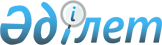 Желілер, штаттар, контингенттер туралы Мәліметтерді түзу жөніндегі нұсқаулықты бекіту туралы
					
			Күшін жойған
			
			
		
					Қазақстан Республикасының Экономика және бюджеттік жоспарлау министрлігінің 2003 жылғы 31 наурыздағы N 58 бұйрығы. Қазақстан Республикасы Әділет министрлігінде 2003 жылғы 29 сәуірде тіркелді. Тіркеу N 2254. Күші жойылды - Қазақстан Республикасы Қаржы министрінің 2015 жылғы 20 ақпандағы № 108 бұйрығымен      Ескерту. Бұйрықтың күші жойылды - ҚР Қаржы министрінің 20.02.2015 № 108 (01.01.2016 бастап қолданысқа енгізіледі) бұйрығымен.      Қазақстан Республикасы Президентінің "Қазақстан Республикасының мемлекеттік басқару жүйесін одан әрі жетілдіру шаралары туралы" 2002 жылғы 28 тамыздағы N 931 жарлығына сәйкес бұйырамын: 

      1. Қосымшаға сәйкес Желілер, штаттар, контингенттер туралы мәліметтерді түзу жөніндегі нұсқаулық бекітілсін. 

      2. Құқықтық және ұйымдастыру жұмысы департаментімен (Е.Е.Исаев) және Бюджет саясаты жоспарлау департаменті (Б.Т.Сұлтанов) осы бұйрықтың Қазақстан Республикасының Әділет министрлігінде мемлекеттік тіркелуден өтуін қамтамасыз етсін. 

      3. Осы бұйрық Қазақстан Республикасының Әділет министрлігінде мемлекеттік тіркелуден өткен күнінен бастап қолданысқа енгізіледі.       Министр        Қазақстан Республикасы  

Экономика және бюджеттiк 

жоспарлау министрлiгiнiң 

2003 жылғы 31 наурыздағы 

N 58 бұйрығымен    

бекiтiлдi        

Желiлер, штаттар, контингенттер туралы мәлiметтердi 

түзу жөнiндегi нұсқаулық  1. Жалпы ережелер 

      1. Желiлер, штаттар, контингенттер туралы мәлiмет - ол сандық, құндық және мерзiмдiк түрдегi бюджеттiк ақшаның есебiнен бiр бюджеттiк бағдарлама бойынша қаржыландырылатын ұйымның және ұйымдар тобының қызметiн, саны мен сандық құрамын сипаттайтын көрсеткiштер. 



      2. Осы нұсқаулық желiлер, штаттар, контингенттер туралы мәлiметтердiң төрт нысанын белгiлейдi - "Желiлер, штаттар, контингенттер туралы мәлiмет", "Бюджеттiк бағдарламалар әкiмшiсiнiң желiлерi, штаттары, контингенттерi туралы жиынтық мәлiметтер", "Тиiстi бюджеттiң желiлерi, штаттары, контингенттерi туралы мәлiметтер" және "Желiлер, штаттар, контингенттер көрсеткiштерiнiң жиынтық тiзбесi". 

      "Желiлер, штаттар, контингенттер туралы мәлiмет" 1-нысаны (бұдан әрi - 1-нысан) жекелеген ұйымдардың сандық көрсеткiштерi жөнiндегi деректер нысаны болып табылады. Ұйым деп мемлекеттiк тапсырысты ұстау, ақы төлеу немесе субсидиялау нысанында республикалық немесе жергiлiктi бюджеттерден қаржыландырылатын жеке меншiктiң барлық нысанындағы жеке тұлғалар ұғынылады. 

      "Бюджеттiк бағдарламалар әкiмшiсінің желiлерi, штаттары, контингенттерi туралы жиынтық мәлiметтер" 2-нысаны (бұдан әрi - 2-нысан) бюджеттiк бағдарламалар (кiшi бағдарламалар) бойынша желiлер, штаттар, контингенттер туралы деректердiң жиынтық нысаны болып табылады. Осы нысанды бюджеттiк бағдарламалардың әкiмшiсi жасайды. 

      "Тиiстi бюджеттiң желiлерi, штаттары, контингенттерi туралы мәлiметтер" 3-нысаны (бұдан әрi - 3-нысан) тиiстi бюджеттiң бюджеттiк бағдарламаларының барлық әкiмшiлерiнiң желiлерi, штаттары, контингенттерi туралы деректердiң жиынтық нысаны болып табылады. Осы нысанды облыстың (Астана және Алматы қалаларының) қаржысын басқаруға әкiм уәкiлеттiк берген жергiлiктi бюджеттен қаржыландырылатын атқарушы органы толтырады ( бұдан әрi - жергiлiктi уәкiлеттi орган). 

      "Желiлер, штаттар, контингенттер көрсеткiштерiнiң жиынтық тiзбесi" 4-нысаны (бұдан әрi - 4-нысан) олардың түрлерi, топтары және көрсеткiштерi бойынша топтастыра отырып, желiлер, штаттар, контингенттер көрсеткiштерiнiң жиынтық тiзбесi болып табылады.  

2. Желiлер, штаттар, контингенттер туралы 

мәлiметтердi түзу тәртiбi 

      3. Желiлер, штаттар, контингенттер туралы мәлiметтер жыл сайын жасалады. 



      4. Желiлер, штаттар, контингенттер туралы мәлiметтер бюджеттiк бағдарламалардың функционалдық тобының әкiмшiсiн көрсете отырып, әрбiр бюджеттiк бағдарлама, кiшi бағдарлама бойынша түзiледi. 



      5. Жылдың басына және аяғына арналған сандық көрсеткiштердiң iс жүзiнде бар-жоғын ұйымдар олардың есептi күнге сәйкес келетiндiгiн растайтын құжаттар негiзiнде көрсетедi. Ұйымның жыл басындағы көрсеткiштерiмен салыстырғанда жылдың аяғындағы көрсеткiштерiн өзгерткен кезде түсiндiрме жазба жасайды және оны ұсынылатын 1-нысанмен қоса бередi. 



      6. 1-нысанға ұйымның және оның қаржы қызметiнiң басшылары қол қояды. 

      2-нысанға бюджеттiк бағдарламалар әкiмшiсiнiң және оның қаржы бөлiмшелерiнiң басшылары қол қояды. 

      3-нысанға жергiлiктi уәкiлеттi органның басшысы қол қояды.  

3. Желiлер, штаттар, контингенттер туралы 

мәлiметтердiң құрылымы 

      7. Желiлер, штаттар, контингенттер туралы мәлiметтердiң құрылымы "Жалпы көрсеткiштер" және "Арнайы көрсеткiштер" деген екi бөлiктен (түрден) тұрады. 



      8. Нысандарда түрiне, топқа және көрсеткiшке бөлiнетiн кодтар бойынша iс жүзiндегi сандық көрсеткiштер көрсетiледi. 



      9. Топ топтың астында көрсетiлген қосымшаларды қамтиды. Топ бойынша көрсетiлген сома осы топқа қосылған көрсеткiштер сомасының жиыны болуы мiндеттi емес. 



      10. Ұйымдар "Жалпы көрсеткiштер" бөлiгiндегi нысанды толтырған кезде сандық көрсеткiштердiң барлық топтары бойынша деректердi көрсетедi, "Әлеуметтiк көрсеткiштерде" тек оның қызметiнiң түрiне немесе бағдарламасына сәйкес келетiн топтарды ғана көрсетедi. 



      11. Топтарда тек ұйым қызметiнiң түрiне немесе бағдарламаға сәйкес келетiн көрсеткiштер ғана толтырылады. 

      Егер белгiлi бiр топтың көрсеткiштерi ұйым қызметiнiң түрiне жатпаған немесе бағдарламаға сәйкес келмеген жағдайда, онда топ бойынша деректер толтырылады, көрсеткiштерде сызықша қойылады. 



      12. Нысандарда есептi кезең үшiн сандық көрсеткiштер: жылдың басына, жылдың аяғына, орташа жылдық көрсеткiштер көрсетiледi. 



      13. Есептi кезең үшiн көрсеткiштер есептi кезеңде барлық айлардың көрсеткiштерiн жинақтаумен және алынған соманы 12-гe бөлумен, яғни жылдағы айлардың күнiне (есеп айырысу оқу жылының мерзiмдерiн ескере отырып жүргiзiлетiн бiлiм беру мекемелерiнен басқа) есептеледi. 



      14. 1-нысандағы барлық құнды көрсеткіштер теңгемен, ал 2, 3-нысандарда мың теңгемен көрсетіледi.  

4. Желiлер, штаттар, контингенттер туралы 

мәлiметтердi ұсыну тәртiбi 

      15. Ұйымдар есептiден кейiнгi жылдың 15 ақпанға дейiнгі мерзiмде тиiстi 1-нысанды жасайды және бюджеттiк бағдарламалардың әкiмшiсiне ұсынады. 



      16. Республикалық бюджеттiк бағдарламалардың әкiмшiсi 1-нысан бойынша республикалық бюджеттен қаржыландырылатын ұйымдар ұсынған мәлiметтер негiзiнде 2-нысан бойынша жиынтық мәлiметтер түзедi және есептiден кейiнгi жылғы 1 наурызға дейiнгі мерзiмде оларды (белгiленген нысан бойынша жазба құралдарымен және деректер базасы түрінде магниттiк құралдармен) Қаржы министрлiгiне ұсынады. 



      17. Жергіліктi бюджеттік бағдарламалардың әкiмшiсi 2-нысанды жасайды және есептiден кейiнгi жылғы 1 наурызға дейiнгi мерзiмде осы мәлiметтердi тиiстi атқарушы органға ұсынады. 



      18. Ауданның (қаланың) атқарушы органы 3-нысан бойынша аудандық (қалалық) бюджет бойынша мәлiметтердi түзедi және есептен кейiнгi жылғы, 15 наурызға дейiн оларды облыстың (Астана және Алматы қалаларының) жергiлiктi уәкiлеттi органдарына ұсынады. 



      19. Облыстың (Астана және Алматы қалаларының) жергiлiктi уәкiлеттi органы облыстық бюджеттен (Астана және Алматы қалаларының бюджетiнен) қаржыландырылатын жергiлiктi бюджеттiк бағдарламалар әкiмшiлерiнiң жиынтық мәлiметтерiнiң, аудандық (қалалық) бюджеттердiң мәлiметтерi негiзiнде облыстың (Астана және Алматы қалаларының) бюджетi бойынша 3-нысанды түзедi және есептiден кейiнгi жылғы 1 сәуiрге дейiн (белгiленген нысан бойынша жазба құралдарымен және деректер базасы түрiнде магниттiк құралдармен) Экономика және бюджеттiк жоспарлау министрлiгiне ұсынады. 

1-1-нысан  200_жылғы 1 қаңтардағы жағдай бойынша ұйымның 

желiлерi, штаттары, контингенттерi туралы 

мәлiметтер _________________________________________ 

(ұйымның атауы)                                                      кодтары Функционалдық топ ______________________________ 

Бағдарламаның әкiмшiсi _________________________ 

Бағдарлама _____________________________________ 

Кiшi бағдарлама ________________________________ ------------------------------------------------------------------ 

    Коды     !Сандық көрсеткiштердiң! өлшем !      Iс жөнiнде 

             !       атауы          !бірлігі!--------------------- 

-------------!                      !       !жылдың!жылдың!орташа 

түрi!топ!көр.!                      !       !басына!аяғына!жылдық 

    !   !сет.!                      !       !      !      ! 

    !   !кiш !                      !       !      !      ! 

------------------------------------------------------------------ 

1             Жалпы көрсеткiштер                х      х      х 

     100      Ұйымдардың саны         күнi                    х 

     110      Штат бiрлiктерi         бiрл. 

         221  тәрбиешiлер             бiрл. 

         240  дәрiгерлер              бiрл. 

         241  орта медициналық 

              қызметкерлер            бiрл. 

         242  кiшi медициналық 

              қызметкерлер            бiрл. 

         280  әкiмшiлiк-шаруашылық 

              техникалық қызметкерлер бiрл.      130      Еңбекақы қоры           теңге     х      х 

         221  тәрбиешiлер             теңге     х      х 

         240  дәрiгерлер              теңге     х      х 

         241  орта медициналық 

              қызметкерлер            теңге     х      х 

         242  кiшi медициналық 

              қызметкерлер            теңге     х      х 

         280  әкiмшiлiк-шаруашылық 

              техникалық қызметкерлер теңге     х      х      140      Көлiк құралдарының 

              саны                    саны                    х 

         120  қызметтiк жеңiл 

              автомобильдердiң саны   саны                    х 

         121  арнайы машиналардың 

              саны                    саны                    х      150      Баланстағы алаң         ш.м.                    х 

         100  алып отырған алаң       ш.м.                    х 

         101  жалға берiлетiн алаң    ш.м.                    х      160      Жалға алынатын алаң     ш.м.                    х      170      Ғимараттың сыртқы 

              текше алаңы             текше м.                х 2             Арнайы көрсеткіштер               х      х      х 

     610      Төсек саны              саны 

     611      Жылына бiр төсектiң 

              жұмыс iстеу күндерi     күнi      х      х 

     620      Жылына дәрiгерлiк 

              қатынау саны            саны      х      х 

     630      Емделген науқастардың 

              саны                    адам      х      х 

     640      Шақыру саны             саны 

     650      Қатынау саны            саны      х      х 

     660      Жүргiзiлген 

              iс-шаралардың саны      саны 

     670      Дайындалған қанның 

              (айырбас) саны          литр 

------------------------------------------------------------------       Ұйымның 

      басшысы _______________________________________ 

                      (аты-жөнi, лауазымы)       Қаржы қызметiнiң 

      басшысы _______________________________________ 

                      (аты-жөнi, лауазымы)       М.О.       * Осы нысанды медициналық сот сараптамасының орталығы және оның аумақтық бөлiмшелерi, емханалар, емханасы бар ауруханалар, арнайы медициналық қамсыздандыру орталықтары, жедел медициналық көмек орталықтары, орталықтандырылған бухгалтериялар, санэпидемстанциялар, жедел жәрдем станциялары, медициналық стационарлық ұйымдар, арнайы медициналық жабдықтау базалары, дезинфекция станциялары, санаторийлер, перзентханалар толтырады, сондай-ақ салауатты өмiр салтын насихаттау жөнiндегi және қазiргi заманға сай медициналық технологияларды енгiзу бағдарламаларына арналған 

1-2-нысан  200_жылғы 1 қаңтардағы жағдай бойынша ұйымның 

желiлерi, штаттары, контингенттерi туралы 

мәлiметтер _________________________________________ 

(ұйымның атауы)                                                      кодтары Функционалдық топ ______________________________ 

Бағдарламаның әкiмшiсi _________________________ 

Бағдарлама _____________________________________ 

Кiшi бағдарлама ________________________________ ------------------------------------------------------------------ 

    Коды     !Сандық көрсеткiштердiң! өлшем !      Iс жүзiнде 

             !       атауы          !бірлігі!--------------------- 

-------------!                      !       !жылдың!жылдың!орташа 

түрi!топ!көр.!                      !       !басына!аяғына!жылдық 

    !   !сет.!                      !       !      !      ! 

    !   !кiш !                      !       !      !      ! 

------------------------------------------------------------------ 

2             Арнайы көрсеткiштер               х      х      х 

     500      Алушылардың саны        адам 

     610      ауру түрлерi бойынша 

              дәрi-дәрмектер          адам 

     611      балаларға арналған 

              және емдiк тағамдар     адам 

------------------------------------------------------------------       Ұйымның 

      басшысы ___________________________________ 

                       (аты-жөнi, лауазымы)       Қаржы қызметiнiң 

      басшысы ___________________________________ 

                       (аты-жөнi, лауазымы)       М.О.       * осы нысанды ауру түрлерi бойынша азаматтардың жекелеген санаттарын дәрi-дәрмекпен қамтамасыз ету жөнiндегi, сондай-ақ азаматтардың жекелеген санаттарын балалар тағамының арнайы өнiмдерiмен қамтамасыз ету жөнiндегi денсаулық сақтау органдары толтырады 

1-3-нысан  200_жылғы 1 қаңтардағы жағдай бойынша ұйымның 

желiлерi, штаттары, контингенттерi туралы 

мәлiметтер _________________________________________ 

(ұйымның атауы)                                                      кодтары Функционалдық топ ______________________________ 

Бағдарламаның әкiмшiсi _________________________ 

Бағдарлама _____________________________________ 

Кiшi бағдарлама ________________________________ ------------------------------------------------------------------ 

    Коды      !Сандық көрсеткiштердiң! өлшем !      Iс жүзiнде 

              !       атауы          !бірлігі!--------------------- 

--------------!                      !       !жылдың!жылдың!орташа 

түрi!тобы!көр.!                      !       !басына!аяғына!жылдық 

    !    !сет.!                      !       !      !      ! 

    !    !кiш !                      !       !      !      ! 

------------------------------------------------------------------ 

2              Арнайы көрсеткiштер               х      х      х 

     500       Алушылардың саны        адам 

     600       қатынас құралдарын 

               алғандар                адам 

     601       қатынас құралдарын 

               жөндеуге және 

               техникалық қызмет 

               көрсетуге жеңiлдiк 

               алушылардың             адам 

------------------------------------------------------------------ 

      Ұйымның 

      басшысы ______________________________________ 

                       (аты-жөнi, лауазымы)       Қаржы қызметiнiң 

      басшысы ______________________________________ 

                       (аты-жөнi, лауазымы)       М.О.       * осы нысан әлеуметтiк қамсыздандыру және әлеуметтiк көмек (зейнетақы, жәрдемақы, ақшалай өтемақылар, әлеуметтiк көмек, әлеуметтiк қолдау көрсету, мемлекеттiк атаулы әлеуметтiк көмек көрсету, өткен жылдардың мiндеттемелерiн орындау), орталық экспериментальдық зертхананың есту-протездеу қызметiн көрсетуi, мүгедектердi жергiлiктi деңгейде техникалық және өзге құралдармен қамтамасыз ету, денсаулық сақтау мамандарына әлеуметтiк көмек көрсету, ауылды жерлерде тұратындарды отын сатып алу бойынша әлеуметтiк қамсыздандыру, көп балалы аналарға тiс протездерiн (бағалы металдардан жасалатын металдарды қоспағанда) дайындауға және жөндеуге арналған әлеуметтiк көмек бағдарламасына арналған 

1-4-нысан  200_жылғы 1 қаңтардағы жағдай бойынша ұйымның 

желiлерi, штаттары, контингенттерi туралы 

мәлiметтер _________________________________________ 

(ұйымның атауы)                                                      кодтары Функционалдық топ ______________________________ 

Бағдарламаның әкiмшiсi _________________________ 

Бағдарлама _____________________________________ 

Кiшi бағдарлама ________________________________ ------------------------------------------------------------------ 

    Коды      !Сандық көрсеткiштердiң! Өлшем !      Iс жүзiнде 

              !       атауы          !бірлігі!--------------------- 

--------------!                      !       !жылдың!жылдың!орташа 

түрi!тобы!көр.!                      !       !басына!аяғына!жылдық 

    !    !сет.!                      !       !      !      ! 

    !    !кiш !                      !       !      !      ! 

------------------------------------------------------------------ 

1              Жалпы көрсеткiштер                х      х      х 

     100       Ұйымдардың саны        саны                     х 

     110       Штат бiрлiктерi        бiрлiк 

     130       Еңбекақы қоры          теңге      х      х 

     150       Баланстағы алаң        ш.м.                     х 

          100  алып отырған алаң      ш.м.                     х 

          101  жалға берiлетiн алаң   ш.м.                     х 

     160       Жалға алынатын алаң    ш.м.                     х 

     170       Ғимараттың сыртқы 

               текше алаңы            текше. м                 х 2              Арнайы көрсеткiштер               х      х      х 

     181       Баланстағы тұрғын 

               үйдiң саны             сан 

     500       Алушылардың саны       отбасы 

          630  бiр жолғы жәрдемақы    отбасы 

          631  көлiк шығыстары 

               үшiн өтемақы           отбасы 

          632  тұрғын үйге 

               мұқтаждар              отбасы 

          633  тұрғын үй алғандар     отбасы 

     510       Тұрғындардың саны      адам 

------------------------------------------------------------------       Ұйымның 

      басшысы ______________________________________ 

                       (аты-жөнi, лауазымы)       Қаржы қызметiнiң 

      басшысы ______________________________________ 

                       (аты-жөнi, лауазымы)       М.О.       * Осы нысан қоныс аудару iс-шараларына және репатарианттарды (оралмандарды) сауықтыру орталықтарына арналған 

1-5-нысан  200_жылғы 1 қаңтардағы жағдай бойынша ұйымның 

желiлерi, штаттары контингенттерi туралы 

мәлiметтер _________________________________________ 

(ұйымның атауы)                                                      кодтары Функционалдық топ ______________________________ 

Бағдарламаның әкiмшiсi _________________________ 

Бағдарлама _____________________________________ 

Кiшi бағдарлама ________________________________ ------------------------------------------------------------------ 

    Коды      !Сандық көрсеткiштердiң! Өлшем !      Iс жүзiнде 

              !       атауы          !бірлігі!--------------------- 

--------------!                      !       !жылдың!жылдың!орташа 

түрi!тобы!көр.!                      !       !басына!аяғына!жылдық 

    !    !сет.!                      !       !      !      ! 

    !    !кiш !                      !       !      !      ! 

------------------------------------------------------------------ 

1              Жалпы көрсеткiштер                х      х      х 

     100       Ұйымдардың саны         саны                    х 

     110       Штат бiрлiгi            бiрлiк 

     130       Еңбекақы қоры           теңге     х      х 

     140       Көлiк құралдарының 

               саны                    кsн                     х 

     150       Баланстағы алаң         ш.м.                    х 

          100  алып отырған алаң       ш.м.                    х 

          101  жалға берiлетiн алаң    ш.м.                    х      160       Жалға алынатын алаң     ш.м.                    х 

     170       Ғимараттың сыртқы 

               текше алаңы             текше. м                х 2              Арнайы көрсеткiштер               х      х      х 

     500       Алушылардың саны        адам 

     530       Оқитын мүгедектердiң 

               саны                    адам 

     531       Еңбекке жарамды 

               мүгедектердiң саны      адам 

------------------------------------------------------------------       Ұйымның 

      басшысы ______________________________________ 

                       (аты-жөнi, лауазымы)       Қаржы қызметiнiң 

      басшысы ______________________________________ 

                       (аты-жөнi, лауазымы)       М.О.       * осы нысан протездеу бойынша медициналық қызмет көрсету және протездiк-ортопедиялық бұйымдармен қамтамасыз ету, сурдо-тифлотехника құралдарын сатып алу, мүгедектердi оқыту бағдарламаларына, сондай-ақ еңбекпен қамтамасыз ету орталықтарына арналған. 

1-6-нысан  200_жылғы 1 қаңтардағы жағдай бойынша ұйымның 

желiлерi, штаттары, контингенттерi туралы 

мәлiметтер _________________________________________ 

(ұйымның атауы)                                                      кодтары Функционалдық топ ______________________________ 

Бағдарламаның әкiмшiсi _________________________ 

Бағдарлама _____________________________________ 

Кiшi бағдарлама ________________________________ ------------------------------------------------------------------ 

    Коды      !Сандық көрсеткiштердiң! Өлшем !      Iс жүзiнде 

              !       атауы          !бірлігі!--------------------- 

--------------!                      !       !жылдың!жылдың!орташа 

түрi!тобы!көр.!                      !       !басына!аяғына!жылдық 

    !    !сет.!                      !       !      !      ! 

    !    !кiш !                      !       !      !      ! 

------------------------------------------------------------------ 

1              Жалпы көрсеткiштер                х      х      х 

     100       Ұйымдардың саны         саны                    х 

     110       Штат бiрлiктерi         бiрлiк 

          221  тәрбиешiлер             бiрлiк 

          240  дәрiгерлер              бiрлiк 

          241  орта медициналық 

               қызметкерлер            бiрлiк 

          242  кiшi медициналық 

               қызметкерлер            бiрлiк 

          280  Әкiмшiлiк-шаруашылық, 

               техникалық қызметкерлер бiрлiк                        130      Еңбекақы қоры           теңге     х      х 

          211  педагог қызметкерлер    теңге     х      х 

          221  тәрбиешiлер             теңге     х      х 

          240  дәрiгерлер              теңге     х      х 

          241  орта медициналық 

               қызметкерлер            теңге     х      х 

          242  кiшi медициналық 

               қызметкерлер            теңге     х      х 

          280  Әкiмшiлiк-шаруашылық, 

               техникалық қызметкерлер теңге     х      х       140      Көлiк құралдарының 

               саны                    саны                    х 

      150      Баланстағы алаң         ш.м.                    х 

          100  алып отырған алаң       ш.м.                    х 

          101  жалға берiлетiн алаң    ш.м.                    х 

      160      Жалға алынатын алаң     ш.м.                    х 

      170      Ғимараттың сыртқы 

               текше алаңы             текше. м                х 2              Арнайы көрсеткiштер               х      х      х 

      330      Тәрбиеленушiлердiң 

               саны                    адам 

      510      Тұрғындардың саны       адам 

          312  еркектер                адам 

          313  әйелдер                 адам       610      Төсектердiң саны        саны 

      611      Жылына бiр төсектің 

               жұмыс iстеу күндерi     күндер    х      х 

------------------------------------------------------------------       Ұйымның 

      басшысы ______________________________________ 

                      (аты-жөнi, лауазымы)       Қаржы қызметiнің 

      басшысы ______________________________________ 

                      (аты-жөнi, лауазымы)       М.О.       * Осы нысанды ойлау қабiлетi төмен балаларға арналған, қарт мүгедектерге арналған интернат-үйлерi, психоневрологиялық интернаттар, сондай-ақ облыстық әлеуметтiк-медициналық сараптама комиссиясы толтырады 

1-7-нысан  200_жылғы 1 қаңтардағы жағдай бойынша ұйымның 

желiлерi, штаттары, контингенттерi туралы 

мәлiметтер _________________________________________ 

(ұйымның атауы)                                                      кодтары Функционалдық топ ______________________________ 

Бағдарламаның әкiмшiсi _________________________ 

Бағдарлама _____________________________________ 

Кiшi бағдарлама ________________________________ ------------------------------------------------------------------ 

    Коды      !Сандық көрсеткiштердiң! Өлшем !      Iс жүзiнде 

              !       атауы          !бірлігі!--------------------- 

--------------!                      !       !жылдың!жылдың!орташа 

түрi!топ !көр.!                      !       !басына!аяғына!жылдық 

    !    !сет.!                      !       !      !      ! 

    !    !кiш !                      !       !      !      ! 

------------------------------------------------------------------ 

1              Жалпы көрсеткiштер                х      х      х 

     100       Ұйымдардың саны         саны                    х 

          620  аумақтық орталықтар     саны                    х 

          621  үйде көрсетiлетiн 

               әлеуметтiк көмек 

               бөлiмшесi               саны                    х      110       Штат бiрлiктерi         бiрлiк 

          270  әлеуметтiк 

               қызметкерлер            бiрлiк 

     130       Еңбекақы қоры           теңге     х      х 

          270  әлеуметтiк 

               қызметкерлер            теңге     х      х 

     140       Көлiк құралдарының 

               саны                    саны                    х 

     150       Баланстағы алаң         ш.м.                    х 

          100  алып отырған алаң       ш.м.                    х 

          101  жалға берiлетiн алаң    ш.м.                    х 

     160       Жалға алынатын алаң     ш.м.                    х 

     170       Ғимараттың сыртқы 

               текше алаңы             текше. м                х 2              Арнайы көрсеткiштер               х      х      х 

     520       Қызмет 

               көрсетiлетiндердiң 

               саны                    адам 

     620       аумақтық орталықтар     адам 

     621       Үйде әлеуметтiк 

               көмек көрсету бөлiмi    адам 

------------------------------------------------------------------       Ұйымның 

      басшысы ______________________________________ 

                      (аты-жөнi, лауазымы)       Қаржы қызметiнiң 

      басшысы ______________________________________ 

                      (аты-жөнi, лауазымы)       М.О.       * Осы нысанды үйде әлеуметтiк көмек көрсететiн аумақтық орталықтар мен бөлiмдер толтырады. 

1-8-нысан  200_жылғы 1 қаңтардағы жағдай бойынша ұйымның 

желiлерi, штаттары, контингенттерi туралы 

мәлiметтер _________________________________________ 

(ұйымның атауы)                                                      кодтары Функционалдық топ ______________________________ 

Бағдарламаның әкiмшiсi _________________________ 

Бағдарлама _____________________________________ 

Кiшi бағдарлама ________________________________ ------------------------------------------------------------------ 

    Коды      !Сандық көрсеткiштердiң! Өлшем !      Iс жүзiнде 

              !       атауы          !бірлігі!--------------------- 

--------------!                      !       !жылдың!жылдың!орташа 

түрi!топ !көр.!                      !       !басына!аяғына!жылдық 

    !    !сет.!                      !       !      !      ! 

    !    !кiш !                      !       !      !      ! 

------------------------------------------------------------------ 

1              Жалпы көрсеткiштер                х      х      х 

     100       Ұйымдардың саны         саны 

     110       Штат бiрлiктерi         бiрлiк 

     130       Еңбекақы қоры           теңге     х      х 

     140       Көлiк құралдарының 

               саны                    күнi                    х 

     150       Баланстағы алаң         ш.м.                    х 

          100  алып отырған алаң       ш.м.                    х 

          101  жалға берiлетiн алаң    ш.м.                    х      160       Жалға алынатын алаң     ш.м.                    х 

     170       Ғимараттың сыртқы 

               текше алаңы             текше. м                х 2              Арнайы көрсеткiштер               х      х      х 

     510       Тұрғындардың саны       адам 

     610       Төсектердiң саны        саны 

     611       Жылына бiр төсектiң 

               жұмыс iстеу күнi        күндерi   х      х 

     620       Жылына дәрiгерлiк 

               қатынау                 күндерi   х      х 

------------------------------------------------------------------       Ұйымның 

      басшысы ______________________________________ 

                      (аты-жөнi, лауазымы)       Қаржы қызметiнiң 

      басшысы ______________________________________ 

                      (аты-жөнi, лауазымы)       М.О.       * Осы нысан нақты бiр тұратын орны жоқ адамдардың әлеуметтiк бейiмделуi жөнiндегi бағдарламаларға арналған 

1-9-нысан  200_жылғы 1 қаңтардағы жағдай бойынша ұйымның 

желiлерi, штаттары, контингенттерi туралы 

мәлiметтер _________________________________________ 

(ұйымның атауы)                                                      кодтары Функционалдық топ ______________________________ 

Бағдарламаның әкiмшiсi _________________________ 

Бағдарлама _____________________________________ 

Кiшi бағдарлама ________________________________ ------------------------------------------------------------------ 

    Коды      !Сандық көрсеткiштердiң! Өлшем !      Iс жүзiнде 

              !       атауы          !бірлігі!--------------------- 

--------------!                      !       !жылдың!жылдың!орташа 

түрi!тобы!көр.!                      !       !басына!аяғына!жылдық 

    !    !сет.!                      !       !      !      ! 

    !    !кiш !                      !       !      !      ! 

------------------------------------------------------------------ 

1              Жалпы көрсеткiштер                х      х      х 

     100       Ұйымдардың саны         саны                    х 

     110       Штат бiрлiгi            бiрлiк 

          280  әкiмшiлiк-шаруашылық, 

               техникалық қызметкерлер бiрлiк 

          215  ғылым кандидаттары      бiрлiк 

          216  ғылым докторлары        бiрлiк 

          217  ғылыми дәрежесi жоқ 

               ғылыми қызметкерлер     бiрлiк                  2              Арнайы көрсеткiштер               х      х      х 

     470       Ғылыми 

               бағдарламалардың саны   саны 

          130  iргелi                  саны 

          131  Қолданбалы              саны 

          132  мақсатты және кешендi   саны 

          133  төл жобалар             саны 

          134  ғылыми қордың 

               жобалары                саны 

------------------------------------------------------------------       Ұйымның атауы _____________________________________ 

                           (аты-жөнi, лауазымы)       Қаржы қызметiнiң 

      басшысы _______________________________________ 

                           (аты-жөнi, лауазымы)       М.О.       * Осы нысанды ҒЗИ толтырады 

1-10-нысан  200_жылғы 1 қаңтардағы жағдай бойынша ұйымның 

желiлерi, штаттары, контингенттерi туралы 

мәлiметтер _________________________________________ 

(ұйымның атауы)                                                      кодтары Функционалдық топ ______________________________ 

Бағдарламаның әкiмшiсi _________________________ 

Бағдарлама _____________________________________ 

Кiшi бағдарлама ________________________________ ------------------------------------------------------------------ 

    Коды      !Сандық көрсеткiштердiң! Өлшем !      Iс жүзiнде 

              !       атауы          !бірлігі!--------------------- 

--------------!                      !       !жылдың!жылдың!орташа 

түрi!тобы!көр.!                      !       !басына!аяғына!жылдық 

    !    !сет.!                      !       !      !      ! 

    !    !кiш !                      !       !      !      ! 

------------------------------------------------------------------ 

1              Жалпы көрсеткiштер                х      х      х 

     100       Ұйымдардың саны         саны                    х 

          450  ауылдық жерлерде        саны                    х 

     110       Штат бiрлiктерi         бiрлiк 

          200  басқарма аппараты       бiрлiк 

          222  оқытушы-көмекшi 

               қызметкерлер            бiрлiк 

          280  әкiмшiлiк, шаруашылық, 

               техникалық 

               қызметкерлер            бiрлiк 

          450  ауылдық жердегi         бiрлiк 

     130       Еңбекақы қоры           теңге     х      х 

          200  басқарма аппараты       теңге     х      х 

          222  оқытушы-көмекшi 

               қызметкерлер            теңге     х      х 

          280  әкiмшiлiк, шаруашылық, 

               техникалық 

               қызметкерлер            теңге     х      х 

          450  ауылдық жердегi         теңге     х      х 

     140       Көлiк құралдарының 

               саны                    саны                    х 

     150       Баланстағы алаң         ш.м.                    х 

          100  алып отырған алаң       ш.м.                    х 

          101  жалға берiлетiн алаң    ш.м.                    х 

     160       Жалға алынатын алаң     ш.м.                    х 

     170       Ғимараттың сыртқы 

               текше алаңы             текше м.                х 2              Арнайы көрсеткiштер               х      х      х 

     185       Ұйымдағы орындардың 

               саны                    теңге 

     190       Жылына барлық 

               бiрлiктердiң түрiне 

               арналған тариф 

               ставкаларының сомасы    теңге     х      х 

          200  басқарма аппараты       теңге     х      х 

          222  оқытушы-көмекшi 

               қызметкерлер            теңге     х      х 

          280  әкiмшiлiк, шаруашылық, 

               техникалық 

               қызметкерлер            теңге     х      х 

          450  ауылдық жердегi         теңге     х      х 

     191       Барлық бiрлiктерге 

               арналған бiр жылғы 

               тарифтiк ставканы 

               қоспағанда, 

               үстемеақылар, қосымша 

               ақылар және басқа да 

               ақшалай төлемдер        теңге     х      х 

          200  басқарма аппараты       теңге     х      х 

          222  оқытушы-көмекшi 

               қызметкерлер            теңге     х      х 

          280  әкiмшiлiк, шаруашылық, 

               техникалық қызметкерлер теңге     х      х 

          450  ауылдық жердегi         теңге     х      х 

     200       Педагог ставкалары      бiрлiк 

          450  ауылдық жерде           бiрлiк 

     210       Тәрбиелеушiлердiң 

               ставкасы                бiрлiк 

          450  ауылдық жердегi         бiрлiк 

     302       Топтардың саны          саны 

          510  мектепке дейiнгi 

               даярлау сыныптары       саны 

          540  әлжуаз және жиi 

               ауыратын балалар        саны 

          541  санаторийлiк 

               (туберкулездiк) топтар  саны 

     310       Балалардың саны         адам 

          303  балалар үйiнiң 

               түлектерi               адам 

          510  мектепке барар 

               алдындағы даярлау 

               сыныптары               адам 

          540  әлжуаз және жиi 

               ауыратын балалар        саны 

          541  санаторийлiк 

               (туберкулездiк) топтар  адам 

     312       Балалар барған күнi     мың      х      х 

          510  мектепке барар 

               алдындағы даярлау 

               сыныптары               мың      х      х 

     322       Тамақтануға арналған 

               шығыстар                теңге    х      х 

          515  ата-аналар қаражаты 

               есебiнен шығыстар       теңге    х      х 

------------------------------------------------------------------       Ұйымның 

      басшысы ______________________________________ 

                       (аты-жөнi, лауазымы)       Қаржы қызметiнiң 

      басшысы ______________________________________ 

                       (аты-жөнi, лауазымы)       М.О.       * Осы нысанды мектепке дейiнгi балалар ұйымдары мен баспаналары толтырады 

1-11-нысан  200_жылғы 1 қаңтардағы жағдай бойынша ұйымның 

желiлерi, штаттары, контингенттерi туралы 

мәлiметтер _________________________________________ 

(ұйымның атауы)                                                      кодтары Функционалдық топ ______________________________ 

Бағдарламаның әкiмшiсi _________________________ 

Бағдарлама _____________________________________ 

Кiшi бағдарлама ________________________________ ------------------------------------------------------------------ 

    Коды      !Сандық көрсеткiштердiң! Өлшем !      Iс жүзiнде 

              !       атауы          !бірлігі!--------------------- 

--------------!                      !       !жылдың!жылдың!орташа 

түрi!тобы!көр.!                      !       !басына!аяғына!жылдық 

    !    !сет.!                      !       !      !      ! 

    !    !кiш !                      !       !      !      ! 

------------------------------------------------------------------ 

1              Жалпы көрсеткiштер                х      х      х 

     100       Ұйымдардың саны         саны                    х 

          400  бастауыш мектептер      саны                    х 

          410  толық емес, орташа 

               (тоғызжылдық) 

               мектептер               саны                    х 

          420  орта мектептер          саны                    х 

          430  мектептер-бала 

               бақшалары               саны                    х 

          440  аз комплектiлi 

               мектептер               саны                    х 

          450  ауылдық жердегi         саны                    х 

     110       Штат бiрлiктерi         бiрлiк 

          221  тәрбиешiлер             бiрлiк 

          222  оқытушы-көмекшi 

               қызметкерлер            бiрлiк 

          280  әкiмшiлiк, шаруашылық, 

               техникалық қызметкерлер бiрлiк 

     130       Еңбекақы қоры           теңге      х      х 

          212  1-4-сыныптардың (толық 

               жасақталғандардың) 

               педагог қызметкерлерi   теңге      х      х 

          213  5-9-сыныптардың 

               педагог қызметкерлерi   теңге      х      х 

          214  10-11-сыныптардың 

               педагог қызметкерлерi   теңге      х      х 

          221  тәрбиешiлер             теңге      х      х 

          222  оқытушы-көмекшi 

               қызметкерлер            теңге      х      х 

          280  әкiмшiлiк, шаруашылық, 

               техникалық қызметкерлер теңге      х      х 

     140       Көлiк құралдарының 

               саны                    саны                    х 

     150       Баланстағы алаң         ш.м.                    х 

          100  алып отырған алаң       ш.м.                    х 

          101  жалға берiлетiн алаң    ш.м.                    х 

     160       Жалға алынатын алаң     ш.м.                    х 

     170       Ғимараттың сыртқы 

               текше алаңы             текше м.                х 2              Арнайы көрсеткiштер                х      х     х 

     190       Барлық бiрлiктерге 

               арналған бiр жылғы 

               тарифтiк ставкалардың 

               сомасы                  теңге      х      х 

          212  1-4-сыныптардың (толық 

               жасақталғандардың) 

               педагогикалық 

               қызметкерлерi           теңге      х      х 

          213  5-9-сыныптардың 

               педагог қызметкерлерi   теңге      х      х 

          214  10-11-сыныптардың 

               педагог қызметкерлерi   теңге      х      х 

          221  тәрбиешiлер             теңге      х      х 

          222  оқытушы-көмекшi 

               қызметкерлер            теңге      х      х 

          280  әкiмшiлiк, шаруашылық, 

               техникалық қызметкерлер теңге      х      х 

     191       Барлық бiрлiктерге 

               арналған бiр жылғы 

               тарифтiк ставканы 

               қоспағанда, 

               үстемеақылар, қосымша 

               ақылар және басқа да 

               ақшалай төлемдер        теңге      х      х 

          212  1-4-сыныптардың (толық 

               жасақталғандардың) 

               педагог қызметкерлерi   теңге      х      х 

          213  5-9-сыныптардың 

               педагог қызметкерлерi   теңге      х      х 

          214  10-11-сыныптардың 

               педагог қызметкерлерi   теңге      х      х 

          221  тәрбиешiлер             теңге      х      х 

          222  оқытушы-көмекшi 

               қызметкерлер            теңге      х      х 

          280  әкiмшiлiк, шаруашылық, 

               техникалық қызметкерлер теңге      х      х 

     200       Педагог ставкалары      бiрлiк 

          400  бастауыш мектептер      бiрлiк 

          410  толық емес, орташа 

               (тоғызжылдық) 

               мектептерде             бiрлiк 

          420  орта мектептер          бiрлiк 

          440  шағын жасақталған 

               мектептер               бiрлiк 

          450  ауылдық жердегi         бiрлiк 

          500  1-4-сыныптардың (толық 

               жасақталғандардың) 

               педагог қызметкерлерi   бiрлiк 

          502  5-9-сыныптардың 

               педагог қызметкерлерi   бiрлiк 

          503  10-11-сыныптардың 

               педагог қызметкерлерi   бiрлiк 

          510  мектепке дейiнгi 

               даярлау сыныптары       бiрлiк 

     201       Педагог қызметкерлердiң 

               (жеке тұлғалардың) саны адам 

     210       Тәрбиешiлердiң 

               ставкалары              адам 

     211       Тәрбиешiлердiң (жеке 

               тұлғалардың) саны       адам 

     300       Сыныптардың саны        саны 

          430  мектеп-бала бақшалар    саны 

          500  1-4-сыныптардың (толық 

               жасақталғандардың) 

               педагог қызметкерлерi   саны 

          502  5-9-сыныптардың 

               педагог қызметкерлерi   саны 

          503  10-11-сыныптардың 

               педагог қызметкерлерi   саны 

          510  мектепке дейiнгi 

               даярлау сыныптары       саны 

     301       Сыныптардың- 

               жасақталғандардың саны  саны 

          400  бастауыш мектептер      саны 

          410  толық емес, орташа 

               (тоғызжылдық) 

               мектептерде             саны 

          420  орта мектептер          саны 

          440  шағын жасақталған 

               мектептер               саны 

          450  ауылдық жердегi         саны 

     302       Топтардың саны          саны 

          504  Ұзартылған күн топтары  саны 

     310       Балалардың саны         адам 

          430  мектептер-бала бақшалар адам 

     312       Балалар барған күнi     мың адам 

                                       -күнi      х      х 

          430  мектептер-бала          мың адам 

               бақшалар                -күнi      х      х 

     313       Тамақтану бала-күндерi  мың адам 

                                       -күнi      х      х 

          522  Ұзартылған күн тобында  мың адам 

               оқитындар               -күнi      х      х 

          527  мектеп жанындағы 

               интернаттардың          мың адам 

               тәрбиеленушiлерi        -күнi      х      х 

          528  толығымен бюджет 

               есебiнен ұсталатын 

               мектеп жанындағы 

               интернаттардың          мың адам 

               тәрбиеленушiлерi        -күнi      х      х 

     320       Оқушылардың саны        адам 

          400  бастауыш мектептер      адам 

          410  толық емес, орташа 

               (тоғызжылдық) 

               мектептерде             адам 

          420  орта мектептер          адам 

          430  мектептер бала-бақшалар адам 

          440  шағын жасақталған 

               мектептер               адам 

          450  ауылдық жердегi         адам 

          500  1-4-мектептер (толық 

               жасақталғандар)         адам 

          502  5-9-сыныптар            адам 

          503  10-11-сыныптар          адам 

          510  мектепке дейiнгi 

               даярлау сыныптары       адам 

          522  ұзартылған күн тобының 

               оқушылары               адам 

          523  толық немесе iшiнара 

               тамақ үшiн ақы 

               төлеуден босатылған 

               (қайта есептегенде 

               толық босатылған) 

               ұзартылған күн тобы     адам 

     322       Тамақтануға арналған 

               шығындар                теңге      х      х 

          435  мектептер ұзартылған 

               күн тобы                теңге      х      х 

          527  мектеп жанындағы 

               интернаттардың 

               тәрбиеленушiлерi        теңге      х      х 

          528  толығымен бюджет 

               есебiнен ұсталатын 

               мектеп жанындағы 

               интернаттардың 

               тәрбиеленушiлерi        теңге      х      х 

     330       Тәрбиеленушiлердiң саны адам 

          524  мектеп жанындағы 

               интернатта тұратындар   адам 

          528  толығымен бюджет 

               есебiнен ұсталатын 

               мектеп жанындағы 

               интернаттардың 

               тәрбиеленушiлерi        адам 

          529  бюджет есебiнен 

               тамақтанатын мектеп 

               жанындағы 

               интернаттардың 

               тәрбиеленушiлерi 

               (қайта есептегенде 

               толық босатылған)       адам 

     332       Толығымен бюджет 

               есебiнен ұсталатын 

               мектептер жанындағы 

               ұйымдар-мектептер       саны                    х 

------------------------------------------------------------------       Ұйымның 

      басшысы ______________________________________ 

                      (аты-жөнi, лауазымы)       Қаржы қызметiнiң 

      басшысы ______________________________________ 

                      (аты-жөнi, лауазымы)       М.О.       Осы нысанды бастауыш, толық емес орта, орта мектептер, мектептер-бала бақшалар, кешкi мектептер толтырады 

1-12-нысан  200_жылғы 1 қаңтардағы жағдай бойынша ұйымның 

желiлерi, штаттары, контингенттерi туралы 

мәлiметтер _________________________________________ 

(ұйымның атауы)                                                      кодтары Функционалдық топ ______________________________ 

Бағдарламаның әкiмшiсi _________________________ 

Бағдарлама _____________________________________ 

Кiшi бағдарлама ________________________________ ------------------------------------------------------------------ 

    Коды      !Сандық көрсеткiштердiң! Өлшем !      Iс жүзiнде 

              !       атауы          !бірлігі!--------------------- 

--------------!                      !       !жылдың!жылдың!орташа 

түрi!топ !көр.!                      !       !басына!аяғына!жылдық 

    !    !сет.!                      !       !      !      ! 

    !    !кiш !                      !       !      !      ! 

------------------------------------------------------------------ 

1              Жалпы көрсеткiштер                х      х      х 

     100       Ұйымдардың саны         саны                    х 

     110       Штат бiрлiктерi         бiрлiк 

          222  оқытушы-көмекшi 

               қызметкерлер            бiрлiк 

          280  әкiмшiлiк, шаруашылық, 

               техникалық қызметкерлер бiрлiк 

     130       Еңбекақы қоры           теңге     х      х 

          211  педагог қызметкерлер    теңге     х      х 

          220  өндiрiстiк оқыту 

               шеберлерi               теңге     х      х 

          222  оқытушы-көмекшi 

               қызметкерлер            теңге     х      х 

          280  әкiмшiлiк, шаруашылық, 

               техникалық қызметкерлер теңге     х      х 

     140       Көлiк құралдарының 

               саны                    саны                    х 

     150       Баланстағы алаң         ш.м.                    х 

          100  алып отырған алаң       ш.м.                    х 

          101  жатақхана алаңы         ш.м.                    х 

     160       Жалға алынатын алаң     ш.м.                    х 

     170       Ғимараттың сыртқы 

               текше алаңы             текше м.                х 

2              Арнайы көрсеткiштер               х       х     х 

     180       Ғимараттардың саны      саны                    х 

          111  жатақхана саны          саны                    х 

     190       Барлық бiрлiктерге 

               арналған бiр жылғы 

               тарифтiк ставкалардың 

               сомасы                  теңге     х       х 

          211  педагог қызметкерлер    теңге     х       х 

          220  өндiрiстiк оқыту 

               шеберлерi               теңге     х       х 

          222  оқытушы-көмекшi 

               қызметкерлер            теңге     х       х 

          280  әкiмшiлiк, шаруашылық, 

               техникалық қызметкерлер теңге     х       х 

     191       Барлық бiрлiктерге 

               арналған бiр жылғы 

               тарифтiк ставканы 

               қоспағанда, 

               үстемеақылар, қосымша 

               ақылар және басқа да 

               ақшалай төлемдер        теңге     х      х 

          211  педагог қызметкерлер    теңге     х      х 

          220  өндiрiстiк оқыту 

               шеберлерi               теңге     х      х 

          222  оқытушы-көмекшi 

               қызметкерлер            теңге     х      х 

          280  әкiмшiлiк, шаруашылық, 

               техникалық қызметкерлер теңге     х      х 

     200       Педагог ставкалары      бiрлiк 

     202       Педагог ставкалардың 

               саны                    сағаты    х      х 

     212       Өндiрiстiк оқыту 

               шеберлерiнiң саны       сағаты 

     310       Балалардың саны         адам 

          302  жетiм балалар және 

               ата-анасының қамқорынан 

               айрылған балалар        адам 

     311       Жыл iшiнде балалардың 

               болған күндерi          күндер    х      х 

          302  жетiм балалар және 

               ата-анасының қамқорынан 

               айрылған балалар        күндер    х      х 

     313       Балалар-тамақтану       мың адам 

               күнi                    -күнi     х      х 

          521  тегiн тамақ алатын      мың адам 

               оқушылар                -күнi     х      х 

     320       Оқушылардың саны        адам 

          521  тегiн тамақ алатын 

               оқушылар                адам 

     410       Қабылдау                адам      х      х 

     411       Бiтiру                  адам      х      х 

     420       Оқу мерзiмi 

               аяқталғанға дейiн 

               шығып қалғандар         адам      х      х 

     421       Басқа оқу орындарынан 

               ауысып келген, оқу 

               орнының iшiнде 

               оқытудың басқа 

               түрлерiнен ауысқан 

               және қайта 

               орналасқандар           адам      х      х 

     422       Оқу орнының iшiнде 

               басқа оқу орындарына 

               және оқытудың басқа 

               түрлерiне ауысқандары   адам      х      х 

     430       Бюджет қаражаты 

               есебiнен ұсталатын 

               студенттер              адам 

     440       Жатақханалардағы 

               орындардың саны         саны 

     441       Жатақханада тұратын 

               оқушылардың саны        адам 

     460       Теориялық оқу бойынша 

               топтар                  саны      х      х 

------------------------------------------------------------------       Ұйымның 

      басшысы ______________________________________ 

                       (аты-жөнi, лауазымы)       Қаржы қызметiнiң 

      басшысы ______________________________________ 

                       (аты-жөнi, лауазымы)       М.О.       * Осы бағанды кәсiптiк-техникалық және арнайы кәсiптiк-техникалық мектептер толтырады 

1-13-нысан  200_жылғы 1 қаңтардағы жағдай бойынша ұйымның 

желiлерi, штаттары, контингенттерi туралы 

мәлiметтер _________________________________________ 

(ұйымның атауы)                                                      кодтары Функционалдық топ ______________________________ 

Бағдарламаның әкiмшiсi _________________________ 

Бағдарлама _____________________________________ 

Кiшi бағдарлама ________________________________ ------------------------------------------------------------------ 

    Коды      !Сандық көрсеткiштердiң! Өлшем !      Iс жүзiнде 

              !       атауы          !бірлігі!--------------------- 

--------------!                      !       !жылдың!жылдың!орташа 

түрi!топ !көр.!                      !       !басына!аяғына!жылдық 

    !    !сет.!                      !       !      !      ! 

    !    !кiш !                      !       !      !      ! 

------------------------------------------------------------------ 

1              Жалпы көрсеткiштер                х      х      х 

     100       Ұйымдардың саны         саны                    х 

     110       Штат бiрлiктерi         бiрлiк 

          221  тәрбиешілер             бірлік 

          222  оқытушы-көмекшi 

               қызметкерлер            бiрлiк 

          280  әкiмшiлiк, шаруашылық, 

               техникалық қызметкерлер бiрлiк 

     130       Еңбекақы қоры           теңге     х      х 

          211  педагог қызметкерлер    теңге     х      х 

          221  тәрбиешілер             теңге     х      х 

          222  оқытушы-көмекшi 

               қызметкерлер            теңге     х      х 

          280  әкiмшiлiк, шаруашылық, 

               техникалық қызметкерлер теңге     х      х 

     140       Көлiк құралдарының 

               саны                    саны                    х 

     150       Баланстағы алаң         ш.м.                    х 

          100  алып отырған алаң       ш.м.                    х 

          101  жатақхана алаңы         ш.м.                    х 

     160       Жалға алынатын алаң     ш.м.                    х 

     170       Ғимараттың сыртқы 

               текше алаңы             текше м.                х 

2              Арнайы көрсеткiштер               х       х     х 

     190       Барлық бiрлiктерге 

               арналған бiр жылғы 

               тарифтiк ставкалардың 

               сомасы                  теңге     х       х 

          211  педагог қызметкерлер    теңге     х       х 

          221  тәрбиешілер             теңге     х       х 

          222  оқытушы-көмекшi 

               қызметкерлер            теңге     х       х 

          280  әкiмшiлiк, шаруашылық, 

               техникалық қызметкерлер теңге     х       х 

     191       Барлық бiрлiктерге 

               арналған бiр жылғы 

               тарифтiк ставканы 

               қоспағанда, 

               үстемеақылар, қосымша 

               ақылар және басқа да 

               ақшалай төлемдер        теңге     х      х 

          211  педагог қызметкерлер    теңге     х      х 

          221  тәрбиешілер             теңге     х      х 

          222  оқытушы-көмекшi 

               қызметкерлер            теңге     х      х 

          280  әкiмшiлiк, шаруашылық, 

               техникалық қызметкерлер теңге     х      х 

     200       Педагог ставкалары      бiрлiк 

     300       Сыныптардың саны        саны 

          501  1-4-сыныптар            саны 

          502  5-9-сыныптар            саны 

          503  10-11-сыныптар          саны 

     320       Оқушылардың саны        адам 

          501  1-4-сыныптар            адам 

          502  5-9-сыныптар            адам 

          503  10-11-сыныптар          адам 

     321       Жыл iшiнде балалардың 

               болған күндерi          күндерi   х      х 

------------------------------------------------------------------       Ұйымның 

      басшысы ______________________________________ 

                       (аты-жөнi, лауазымы)       Қаржы қызметiнiң 

      басшысы ______________________________________ 

                       (аты-жөнi, лауазымы)       М.О.       * Осы нысанды девиантты мiнез-құлықты балаларға арналған мектептер мен мектеп-интернаттар толтырады 

1-14-нысан  200_жылғы 1 қаңтардағы жағдай бойынша ұйымның 

желiлерi, штаттары, контингенттерi туралы 

мәлiметтер _________________________________________ 

(ұйымның атауы)                                                      кодтары Функционалдық топ ______________________________ 

Бағдарламаның әкiмшiсi _________________________ 

Бағдарлама _____________________________________ 

Кiшi бағдарлама ________________________________ ------------------------------------------------------------------ 

    Коды      !Сандық көрсеткiштердiң! Өлшем !      Iс жүзiнде 

              !       атауы          !бірлігі!--------------------- 

--------------!                      !       !жылдың!жылдың!орташа 

түрi!топ !көр.!                      !       !басына!аяғына!жылдық 

    !    !сет.!                      !       !      !      ! 

    !    !кiш !                      !       !      !      ! 

------------------------------------------------------------------ 

1              Жалпы көрсеткiштер                х      х      х 

     100       Ұйымдардың саны         саны                    х 

          450  ауылдық жердегi         саны                    х 

     110       Штат бiрлiктерi         бiрлiк 

          221  тәрбиешiлер             бiрлiк 

          222  оқытушы-көмекшi 

               қызметкерлер            бiрлiк 

          280  әкiмшiлiк, шаруашылық, 

               техникалық қызметкерлер бiрлiк 

     130       Еңбекақы қоры           теңге      х      х 

          211  педагог қызметкерлер    теңге      х      х 

          212  1-4-сыныптардың (толық 

               жасақталғандардың) 

               педагог қызметкерлерi   теңге      х      х 

          213  5-9-сыныптардың 

               педагог қызметкерлерi   теңге      х      х 

          214  10-11-сыныптардың 

               педагог қызметкерлерi   теңге      х      х 

          221  тәрбиешiлер             теңге      х      х 

          222  оқытушы-көмекшi 

               қызметкерлер            теңге      х      х 

          280  әкiмшiлiк, шаруашылық, 

               техникалық қызметкерлер теңге      х      х 

     140       Көлiк құралдарының 

               саны                    саны                    х 

     150       Баланстағы алаң         ш.м.                    х 

          100  алып отырған алаң       ш.м.                    х 

          101  жалға берiлетiн алаң    ш.м.                    х 

     160       Жалға алынатын алаң     ш.м.                    х 

     170       Ғимараттың сыртқы 

               текше алаңы             текше м.                х 2              Арнайы көрсеткiштер                х      х     х 

     190       Барлық бiрлiктерге 

               арналған бiр жылғы 

               тарифтiк ставкалардың 

               сомасы                  теңге      х      х 

          211  педагог қызметкерлер    теңге      х      х 

          212  1-4-сыныптардың (толық 

               жасақталғандардың) 

               педагогикалық 

               қызметкерлерi           теңге      х      х 

          213  5-9-сыныптардың 

               педагог қызметкерлерi   теңге      х      х 

          214  10-11-сыныптардың 

               педагог қызметкерлерi   теңге      х      х 

          221  тәрбиешiлер             теңге      х      х 

          222  оқытушы-көмекшi 

               қызметкерлер            теңге      х      х 

          280  әкiмшiлiк, шаруашылық, 

               техникалық қызметкерлер теңге      х      х 

     191       Барлық бiрлiктерге 

               арналған бiр жылғы 

               тарифтiк ставканы 

               қоспағанда, 

               үстемеақылар, қосымша 

               ақылар және басқа да 

               ақшалай төлемдер        теңге      х      х 

          211  педагог қызметкерлер    теңге      х      х 

          212  1-4-сыныптардың (толық 

               жасақталғандардың) 

               педагог қызметкерлерi   теңге      х      х 

          213  5-9-сыныптардың 

               педагог қызметкерлерi   теңге      х      х 

          214  10-11-сыныптардың 

               педагог қызметкерлерi   теңге      х      х 

          221  тәрбиешiлер             теңге      х      х 

          222  оқытушы-көмекшi 

               қызметкерлер            теңге      х      х 

          280  әкiмшiлiк, шаруашылық, 

               техникалық қызметкерлер теңге      х      х 

     200       Педагог ставкалары      бiрлiк 

          450  ауылдық жердегi         бiрлiк 

          500  1-4-сыныптар(толық 

               жасақталғандар)         бiрлiк 

          502  5-9-сыныптар            бiрлiк 

          503  10-11-сыныптар          бiрлiк 

     201       Педагог қызметкерлердiң 

               (жеке тұлғалардың) саны адам 

     210       Тәрбиешiлердiң 

               ставкасы                бірлік 

     211       Тәрбиешiлердiң (жеке 

               тұлғалардың) саны       адам 

     300       Сыныптардың саны        саны 

          500  1-4-сыныптар (толық 

               жасақталғандар)         саны 

          502  5-9-сыныптар            саны 

          503  10-11-сыныптар          саны 

     310       Балалардың саны         адам 

          500  1-4-сыныптар (толық 

               жасақталғандар)         адам 

          502  5-9-сыныптар            адам 

          503  10-11-сыныптар          адам 

     330       Тәрбиеленушiлердiң саны адам 

          525  мектеп-интернаттарда 

               тұратындар және 

               тұрмайтын, бірақ тамақ. 

               пен киім-кешек алушылар адам 

          526  толық немесе ішінара 

               тамақ үшін ақы 

               төлеуден босатылғандар 

               (қайта есептегенде 

               толық босатылған)       адам 

          530  ата-анасы жоқ және 

               ата-анасының 

               қамқорынан айрылған 

               мектеп-интернаттардың 

               түлектері               адам 

          542  санаторийлік 

               (туберкулездік) 

               интернаттар             адам 

     331       Мектеп-интернаттарға, 

               балалар үйіне 

               тәрбиеленушілердің      мың адам  х      х 

               болған балалар-күндері  -күні 

     340       Жәрдемақы мен 

               киім-кешек беруге 

               арналған шығыстар       теңге     х      х 

------------------------------------------------------------------       Ұйымның 

      басшысы ______________________________________ 

                      (аты-жөнi, лауазымы)       Қаржы қызметiнiң 

      басшысы ______________________________________ 

                      (аты-жөнi, лауазымы)       М.О. 

1-15-нысан  200_жылғы 1 қаңтардағы жағдай бойынша ұйымның 

желiлерi, штаттары, контингенттерi туралы 

мәлiметтер _________________________________________ 

(ұйымның атауы)                                                      кодтары Функционалдық топ ______________________________ 

Бағдарламаның әкiмшiсi _________________________ 

Бағдарлама _____________________________________ 

Кiшi бағдарлама ________________________________ ------------------------------------------------------------------ 

    Коды      !Сандық көрсеткiштердiң! Өлшем !      Iс жүзiнде 

              !       атауы          !бірлігі!--------------------- 

--------------!                      !       !жылдың!жылдың!орташа 

түрi!топ !көр.!                      !       !басына!аяғына!жылдық 

    !    !сет.!                      !       !      !      ! 

    !    !кiш !                      !       !      !      ! 

------------------------------------------------------------------ 

1              Жалпы көрсеткiштер                х      х      х 

     100       Ұйымдардың саны         саны                    х 

          450  ауылдық жердегi         саны                    х 

     110       Штат бiрлiктерi         бiрлiк 

          222  оқытушы-көмекшi 

               қызметкерлер            бiрлiк 

          280  әкiмшiлiк, шаруашылық, 

               техникалық қызметкерлер бiрлiк 

     130       Еңбекақы қоры           теңге      х      х 

          211  педагог қызметкерлер    теңге      х      х 

          222  оқытушы-көмекшi 

               қызметкерлер            теңге      х      х 

          280  әкiмшiлiк, шаруашылық, 

               техникалық қызметкерлер теңге      х      х 

     140       Көлiк құралдарының 

               саны                    саны                    х 

     150       Баланстағы алаң         ш.м.                    х 

          100  алып отырған алаң       ш.м.                    х 

          101  жалға берiлетiн алаң    ш.м.                    х 

          103  жатақхана алаңы         ш.м.                    х 

     160       Жалға алынатын алаң     ш.м.                    х 

     170       Ғимараттың сыртқы 

               текше алаңы             текше м.                х 2              Арнайы көрсеткiштер                х      х     х         180       Ғимараттардың саны      саны                    х 

          111  жатақханалардың саны    саны                    х 

     190       Барлық бiрлiктерге 

               арналған бiр жылғы 

               тарифтiк ставкалардың 

               сомасы                  теңге      х      х 

          211  педагог қызметкерлер    теңге      х      х 

          222  оқытушы-көмекшi 

               қызметкерлер            теңге      х      х 

          280  әкiмшiлiк, шаруашылық, 

               техникалық қызметкерлер теңге      х      х 

     191       Барлық бiрлiктерге 

               арналған бiр жылғы 

               тарифтiк ставканы 

               қоспағанда, 

               үстемеақылар, қосымша 

               ақылар және басқа да 

               ақшалай төлемдер        теңге      х      х 

          211  педагог қызметкерлер    теңге      х      х 

          222  оқытушы-көмекшi 

               қызметкерлер            теңге      х      х 

          280  әкiмшiлiк, шаруашылық, 

               техникалық қызметкерлер теңге      х      х 

     200       Педагог ставкалары      бiрлiк 

     201       Педагог 

               қызметкерлердiң (жеке 

               тұлғалардың) саны       адам 

     202       Педагог сағаттарының 

               саны                    сағаты     х      х 

     320       Оқушылардың саны        адам 

     410       Қабылдау                адам       х            х 

     411       Шығарып салу            адам       х            х 

     420       Оқу мерзiмi 

               аяқталғанға дейiн 

               шыққаны                 адам       х            х 

     440       Жатақханадағы 

               орындардың саны         саны 

     441       Жатақханада тұратын 

               оқушылардың саны        адам 

     460       Теориялық оқу 

               бойынша топтар          саны       х      х 

------------------------------------------------------------------       Ұйымның 

      басшысы ______________________________________ 

                       (аты-жөнi, лауазымы)       Қаржы қызметiнiң 

      басшысы ______________________________________ 

                       (аты-жөнi, лауазымы)       М.О.       * Осы нысанды спорт мектептерi мен мектептен тыс бiлiм беру ұйымдары толтырады 

1-16-нысан  200_жылғы 1 қаңтардағы жағдай бойынша ұйымның 

желiлерi, штаттары контингенттерi туралы 

мәлiметтер _________________________________________ 

(ұйымның атауы)                                                      кодтары Функционалдық топ ______________________________ 

Бағдарламаның әкiмшiсi _________________________ 

Бағдарлама _____________________________________ 

Кiшi бағдарлама ________________________________ ------------------------------------------------------------------ 

    Коды      !Сандық көрсеткiштердiң! Өлшем !      Iс жүзiнде 

              !       атауы          !бірлігі!--------------------- 

--------------!                      !       !жылдың!жылдың!орташа 

түрi!топ !көр.!                      !       !басына!аяғына!жылдық 

    !    !сет.!                      !       !      !      ! 

    !    !кiш !                      !       !      !      ! 

------------------------------------------------------------------ 

1              Жалпы көрсеткiштер                х      х      х 

     100       Ұйымдардың саны         саны                    х 

     110       Штат бiрлiктерi         бiрлiк 

          222  оқытушы-көмекшi 

               қызметкерлер            бiрлiк 

          280  әкiмшiлiк, шаруашылық, 

               техникалық қызметкерлер бiрлiк 

     130       Еңбекақы қоры           теңге      х      х 

          211  педагог қызметкерлер    теңге      х      х 

          222  оқытушы-көмекшi 

               қызметкерлер            теңге      х      х 

          280  әкiмшiлiк, шаруашылық, 

               техникалық қызметкерлер теңге      х      х 

     140       Көлiк құралдарының 

               саны                    саны                    х 

     150       Баланстағы алаң         ш.м.                    х 

          100  алып отырған алаң       ш.м.                    х 

          101  жалға берiлетiн алаң    ш.м.                    х 

          102  оқу корпустарының 

               алаңы                   ш.м.                    х 

          103  жатақхана алаңы         ш.м.                    х 

          104  өзге ғимараттар мен 

               үй-жайлардың алаңы      ш.м.                    х 

     160       Жалға алынатын алаң     ш.м.                    х 

     170       Ғимараттың сыртқы 

               текше алаңы             текше м.                х 2              Арнайы көрсеткiштер               х      х      х 

     180       Ғимараттардың саны      саны                    х 

          110  оқу аудиторияларының 

               саны                    саны                    х 

          111  жатақханалардың саны    саны                    х 

          112  оқу корпустарының саны  саны                    х 

          113  өзге ғимараттар мен 

               үй-жайлардың саны       саны                    х 

     190       Барлық бiрлiктерге 

               арналған бiр жылғы 

               тарифтiк ставкалардың 

               сомасы                  теңге     х      х 

          211  педагог қызметкерлер    теңге     х      х 

          222  оқытушы-көмекшi 

               қызметкерлер            теңге     х      х 

          280  әкiмшiлiк, шаруашылық, 

               техникалық қызметкерлер теңге     х      х 

     191       Барлық бiрлiктерге 

               арналған бiр жылғы 

               тарифтiк ставканы 

               қоспағанда, 

               үстемеақылар, қосымша 

               ақылар және басқа да 

               ақшалай төлемдер        теңге     х      х 

          211  педагог қызметкерлер    теңге     х      х 

          222  оқытушы-көмекшi 

               қызметкерлер            теңге     х      х 

          280  әкiмшiлiк, шаруашылық, 

               техникалық қызметкерлер теңге     х      х 

     200       Педагог ставкалары      бiрлiк 

     202       Педагог сағаттарының 

               саны                    сағаты 

          321  күндiзгi оқу            сағаты 

          322  кешкi оқу               сағаты 

          323  сырттай оқу             сағаты 

     310       Балалардың саны         адам 

          302  жетiм балалар, және 

               ата-анасының 

               қамқорынан айрылған 

               балалар                 адам 

     311       Жыл iшiнде балалардың 

               болған күндерi          күндерi    х      х 

          302  жетiм балалар, және 

               ата-анасының 

               қамқорынан айрылған 

               балалар                 күндерi    х      х 

     313       Балалар - тамақтану     мың ад. 

               күнi                    күнi       х      х 

          521  тегiн тамақ алатын      мың ад. 

               оқушылар                күнi       х      х 

     320       Оқушылардың саны        адам 

          321  күндiзгi оқу            адам 

          322  кешкi оқу               адам 

          323  сырттай оқу             адам 

          521  тегiн тамақ алатын 

               оқушылар                адам 

     410       Қабылдау                адам       х           х 

          321  күндiзгi оқу            адам       х           х 

          322  кешкi оқу               адам       х           х 

          323  сырттай оқу             адам       х           х 

     411       Бiтiру                  адам       х           х 

          321  күндiзгi оқу            адам       х           х 

          322  кешкi оқу               адам       х           х 

          323  сырттай оқу             адам       х           х 

     420       Оқу мерзiмi 

               аяқталғанға дейiн 

               шығып қалғандар         адам       х           х 

          321  күндiзгi оқу            адам       х           х 

          322  кешкi оқу               адам       х           х 

          323  сырттай оқу             адам       х           х 

     421       Басқа оқу орындарынан 

               ауысып келген, оқу 

               орнының iшiнде 

               оқытудың басқа 

               түрлерiнен ауысқан 

               және қайта 

               орналасқандар           адам       х           х 

          321  күндiзгi оқу            адам       х           х 

          322  кешкi оқу               адам       х           х 

          323  сырттай оқу             адам       х           х 

     422       Оқу орнының iшiнде 

               басқа оқу орындарына 

               және оқытудың басқа 

               түрлерiне ауысқандары   адам       х           х 

          321  күндiзгi оқу            адам       х           х 

          322  кешкi оқу               адам       х           х 

          323  сырттай оқу             адам       х           х 

     430       Бюджет қаражаты 

               есебiнен ұсталатын 

               стипендиаттар           адам 

     440       Жатақханадағы 

               орындардың саны         саны 

     441       Жатақханада тұратын 

               оқушылардың саны        адам 

     460       Теориялық оқу бойынша 

               топтар                  саны       х      х 

          321  күндiзгi оқу            саны       х      х 

          322  кешкi оқу               саны       х      х 

          323  сырттай оқу             саны       х      х 

------------------------------------------------------------------       Ұйымның 

      басшысы ______________________________________ 

                      (аты-жөнi, лауазымы)       Қаржы қызметiнiң 

      басшысы ______________________________________ 

                      (аты-жөнi, лауазымы)       М.О.       * Осы нысанды ОАОО толтырады 

1-17-нысан  200_жылғы 1 қаңтардағы жағдай бойынша ұйымның 

желiлерi, штаттары, контингенттерi туралы 

мәлiметтер _________________________________________ 

(ұйымның атауы)                                                      кодтары Функционалдық топ ______________________________ 

Бағдарламаның әкiмшiсi _________________________ 

Бағдарлама _____________________________________ 

Кiшi бағдарлама ________________________________ ------------------------------------------------------------------ 

    Коды      !Сандық көрсеткiштердiң! Өлшем !      Iс жүзiнде 

              !       атауы          !бірлігі!--------------------- 

--------------!                      !       !жылдың!жылдың!орташа 

түрi!топ !көр.!                      !       !басына!аяғына!жылдық 

    !    !сет.!                      !       !      !      ! 

    !    !кiш !                      !       !      !      ! 

------------------------------------------------------------------ 

1              Жалпы көрсеткiштер                х      х      х 

     100       Ұйымдардың саны         саны                    х 

     110       Штат бiрлiктерi         бiрлiк 

          210  профессорлық- 

               оқытушылық құрам 

               (қосымша жұмыс 

               iстейтiндердi қоса 

               алғанда)                бiрлiк 

          215  ғылым кандидаттары      бiрлiк 

          216  ғылым докторлары        бiрлiк 

          222  оқытушы-көмекшi 

               қызметкерлер            бiрлiк 

          280  әкiмшiлiк, шаруашылық, 

               техникалық қызметкерлер бiрлiк 

     130       Еңбекақы қоры           теңге     х      х 

          210  профессорлық-оқытушылық 

               құрам (қосымша жұмыс 

               iстейтiндердi қоса 

               алғанда)                теңге     х      х 

          222  оқытушы-көмекшi 

               қызметкерлер            теңге     х      х 

          230  профессорлық- 

               оқытушылық құрамы 

               жалақысының сағаттық 

               қоры                    теңге     х      х 

          280  әкiмшiлiк, шаруашылық, 

               техникалық қызметкерлер теңге     х      х 

     140       Көлiк құралдарының 

               саны                    саны                   х 

     150       Баланстағы алаң         ш.м.                   х 

          100  Баланстағы алаң         ш.м.                   х 

          101  алып отырған алаң       ш.м.                   х 

          102  оқу корпустарының 

               саны                    ш.м.                   х 

          103  жатақхана алаңы         ш.м.                   х 

          104  өзге ғимараттар мен 

               үй-жайлардың алаңы      ш.м.                   х 

     160       Жалға алынатын алаң     ш.м.                   х 

     170       Ғимараттың сыртқы 

               текше алаңы             текше м.               х 2              Арнайы көрсеткiштер               х      х     х      180       Ғимараттардың саны      саны                   х 

          110  оқу аудиторияларының 

               саны                    саны                   х 

          111  жатақхана саны          саны                   х 

          112  оқу корпустарының 

               саны                    саны                   х 

          113  өзге ғимараттар мен 

               үй-жайлардың алаңы      саны                   х 

     190       Барлық бiрлiктерге 

               арналған бiр жылғы 

               тарифтiк ставкалардың 

               сомасы                  теңге     х      х 

          210  профессорлық- 

               оқытушылық құрам 

               (қосымша жұмыс 

               iстейтiндердi қоса 

               алғанда)                теңге     х      х 

          222  оқытушы-көмекшi 

               қызметкерлер            теңге     х      х 

          230  профессорлық- 

               оқытушылық құрамы 

               жалақысының сағаттық 

               қоры                    теңге     х      х 

          280  әкiмшiлiк, шаруашылық, 

               техникалық қызметкерлер теңге     х      х 

     191       Барлық бiрлiктерге 

               арналған бiр жылғы 

               тарифтiк ставканы 

               қоспағанда, 

               үстемеақылар, қосымша 

               ақылар және басқа да 

               ақшалай төлемдер        теңге     х      х 

          210  профессорлық- 

               оқытушылық құрам 

               (қосымша жұмыс 

               iстейтiндердi қоса 

               алғанда)                теңге     х      х 

          222  оқытушы-көмекшi 

               қызметкерлер            теңге     х      х 

          230  профессорлық- 

               оқытушылық құрамы 

               жалақысының сағаттық 

               қоры                    теңге     х      х 

          280  әкiмшiлiк, шаруашылық, 

               техникалық қызметкерлер теңге     х      х 

      202      Педагог сағаттарының 

               саны                    сағаты    х      х 

          231  Сағаттық ақымен 

               педагогикалық сағаттар  сағаты    х      х 

      310      Балалардың саны         адам 

          302  жетiм балалар, және 

               ата-анасының 

               қамқорынан айрылған 

               балалар                 адам 

      400      Студенттердiң» саны     адам 

          321  күндiзгi оқу            адам 

          322  кешкi оқу               адам 

          323  сырттай оқу             адам 

          324  шетел студенттерi       адам 

          340  магистратура 

               (күндiзгi оқу)          адам 

          341  магистратура 

               (сырттай оқу)           адам 

          350  өндiрiстен қол үзiп 

               оқитын аспиранттар      адам 

          351  өндiрiстен қол үзбей 

               оқитын аспиранттар      адам 

          360  докторантура            адам 

      410      қабылдау                адам      х            х 

          321  күндiзгi оқу            адам      х            х 

          322  кешкi оқу               адам      х            х 

          323  сырттай оқу             адам      х            х 

          324  шетел студенттерi       адам      х            х 

          330  ЖОО жанындағы алдын 

               ала даярлау бөлiмдерi 

               (күндiзгi оқу)          адам      х            х 

          340  магистратура 

               (күндiзгi оқу)          адам      х            х 

          341  магистратура 

               (сырттай оқу)           адам      х            х 

          350  өндiрiстен қол үзiп 

               оқитын аспиранттар      адам      х            х 

          351  өндiрiстен қол үзбей 

               оқитын аспиранттар      адам      х            х 

          360  докторантура            адам      х            х 

      411      Бiтiру                  адам      х            х 

          321  күндiзгi оқу            адам      х            х 

          322  кешкi оқу               адам      х            х 

          323  сырттай оқу             адам      х            х 

          324  шетел студенттерi       адам      х            х 

          340  магистратура 

               (күндiзгi оқу)          адам      х            х 

          341  магистратура 

               (сырттай оқу)           адам      х            х 

          350  өндiрiстен қол үзiп 

               оқитын аспиранттар      адам      х            х 

          351  өндiрiстен қол үзбей 

               оқитын аспиранттар      адам      х            х 

          360  докторантура            адам      х            х 

      420      Оқу мерзiмi 

               аяқталғанға дейiн 

               шығып қалғандар         адам      х            х 

          321  күндiзгi оқу            адам      х            х 

          322  кешкi оқу               адам      х            х 

          323  сырттай оқу             адам      х            х 

          324  шетел студенттерi       адам      х            х 

          340  магистратура 

               (күндiзгi оқу)          адам      х            х 

          341  магистратура 

               (сырттай оқу)           адам      х            х 

          350  өндiрiстен қол үзiп 

               оқитын аспиранттар      адам      х            х 

          351  өндiрiстен қол үзбей 

               оқитын аспиранттар      адам      х            х 

      421      Басқа оқу орындарынан 

               ауысып келген, оқу 

               орнының iшiнде 

               оқытудың басқа 

               түрлерiнен ауысқан 

               және қайта 

               орналасқандар           адам      х            х 

          321  күндiзгi оқу            адам      х            х 

          322  кешкi оқу               адам      х            х 

          323  сырттай оқу             адам      х            х 

          324  шетел студенттерi       адам      х            х 

          340  магистратура 

               (күндiзгi оқу)          адам      х            х 

          341  магистратура 

               (сырттай оқу)           адам      х            х 

          350  өндiрiстен қол үзiп 

               оқитын аспиранттар      адам      х            х 

          351  өндiрiстен қол үзбей 

               оқитын аспиранттар      адам      х            х 

          360  докторантура            адам      х            х 

      422      Оқу орнының iшiнде 

               басқа оқу орындарына 

               және оқытудың басқа 

               түрлерiне ауысқандары   адам      х            х 

          321  күндiзгi оқу            адам      х            х 

          322  кешкi оқу               адам      х            х 

          323  сырттай оқу             адам      х            х 

          324  шетел студенттерi       адам      х            х 

          340  магистратура 

               (күндiзгi оқу)          адам      х            х 

          341  магистратура 

               (сырттай оқу)           адам      х            х 

          350  өндiрiстен қол үзiп 

               оқитын аспиранттар      адам      х            х 

          351  өндiрiстен қол үзбей 

               оқитын аспиранттар      адам      х            х 

          360  докторантура            адам      х            х 

      430      Бюджет қаражаты 

               есебiнен ұсталатын 

               стипендияттар           адам 

      440      Жатақханадағы 

               орындардың саны         саны 

      441      жатақханада тұратын 

               оқушылардың саны        адам 

      450      ЖОО жанындағы алдын 

               ала даярлау 

               бөлiмшелерiндегi 

               оқушылардың саны 

               (күндiзгi оқу)          адам 

------------------------------------------------------------------       Ұйымның 

      басшысы ______________________________________ 

                      (аты-жөнi, лауазымы)       Қаржы қызметiнiң 

      басшысы ______________________________________ 

                      (аты-жөнi, лауазымы)       М.О.       * Осы нысанды ЖОО толтырады 

1-18-нысан  200_жылғы 1 қаңтардағы жағдай бойынша ұйымның 

желiлерi, штаттары, контингенттерi туралы 

мәлiметтер _________________________________________ 

(ұйымның атауы)                                                      кодтары Функционалдық топ ______________________________ 

Бағдарламаның әкiмшiсi _________________________ 

Бағдарлама _____________________________________ 

Кiшi бағдарлама ________________________________ ------------------------------------------------------------------ 

    Коды      !Сандық көрсеткiштердiң! Өлшем !      Iс жүзiнде 

              !       атауы          !бірлігі!--------------------- 

--------------!                      !       !жылдың!жылдың!орташа 

түрi!топ !көр.!                      !       !басына!аяғына!жылдық 

    !    !сет.!                      !       !      !      ! 

    !    !кiш !                      !       !      !      ! 

------------------------------------------------------------------ 

1              Жалпы көрсеткiштер                х      х      х 

     100       Ұйымдардың саны         саны                    х 

     110       Штат бiрлiктерi         бiрлiк 

          200  басқарма аппараты       бiрлiк 

          260  әскери қызметшiлер      бiрлiк 

          261  жедел қызметтiң 

               әскери қызметшiлерi     бiрлiк 

          262  аттестацияланған құрам  бiрлiк 

          263  ерiктi жалдама құрам    бiрлiк 

     130       Еңбекақы қоры           теңге      х      х 

          200  басқарма аппараты       теңге      х      х 

          260  әскери қызметшiлер      теңге      х      х 

          261  жедел қызметтiң 

               әскери қызметшiлерi     теңге      х      х 

          262  аттестацияланған құрам  теңге      х      х 

          263  ерiктi жалдама құрам    теңге      х      х 

     140       Көлiк құралдарының 

               саны                    саны                   х 

          120  қызметтiк жеңiл 

               автомобильдердiң саны   саны                   х 

          121  арнайы машиналардың 

               саны                    саны                   х 

     150       Баланстағы алаң         ш.м.                   х 

          100  алып отырған алаң       ш.м.                   х 

          101  жалға беретiн алаң      ш.м.                   х 

     160       Жалға алатын алаң       ш.м.                   х 

     170       ғимараттың сыртқы 

               текше алаңы             текше м.               х 

------------------------------------------------------------------       Ұйымның 

      басшысы ______________________________________ 

                      (аты-жөнi, лауазымы)       Қаржы қызметiнiң 

      басшысы ______________________________________ 

                      (аты-жөнi, лауазымы)       М.О.       * Осы нысанды ҰҚК-нiң, Бас прокуратураның, Кеден комитетiнiң, Салық полициясы комитетiнiң, Iшкi iстердiң, ҚР төтенше жағдайлар агенттiгiнiң (өрт қызметi, суда-құтқару қызметi, жедел-құтқару жасағы, жедел әрекет ету жасағы, әскери бөлiмдер) құқық қорғау органдары (әскери комиссариаттар, әскери бөлiмдер), сондай-ақ Президенттiң күзет қызметi, Республикалық Ұлан толтырады. 

1-19-нысан  200_жылғы 1 қаңтардағы жағдай бойынша ұйымның 

желiлерi, штаттары, контингенттерi туралы 

мәлiметтер _________________________________________ 

(ұйымның атауы)                                                      кодтары Функционалдық топ ______________________________ 

Бағдарламаның әкiмшiсi _________________________ 

Бағдарлама _____________________________________ 

Кiшi бағдарлама ________________________________ ------------------------------------------------------------------ 

    Коды      !Сандық көрсеткiштердiң! Өлшем !      Iс жүзiнде 

              !       атауы          !бірлігі!--------------------- 

--------------!                      !       !жылдың!жылдың!орташа 

түрi!топ !көр.!                      !       !басына!аяғына!жылдық 

    !    !сет.!                      !       !      !      ! 

    !    !кiш !                      !       !      !      ! 

------------------------------------------------------------------ 

1              Жалпы көрсеткiштер                х      х      х 

     100       Ұйымдардың саны         саны                    х 

     110       Штат бiрлiктерi         бiрлiк 

          262  аттестацияланған құрам  бiрлiк 

          263  ерiктi жалдама құрам    бiрлiк 

     130       Еңбекақы қоры           теңге      х      х 

          262  аттестацияланған құрам  теңге      х      х 

          263  ерiктi жалдама құрам    теңге      х      х 

     140       Көлiк құралдарының 

               саны                    саны                   х 

          120  қызметтiк жеңiл 

               автомобильдердiң саны   саны                   х 

          121  арнайы машиналардың 

               саны                    саны                   х 

     150       Баланстағы алаң         ш.м.                   х 

          100  алып отырған алаң       ш.м.                   х 

          101  жалға беретiн алаң      ш.м.                   х 

     160       Жалға алатын алаң       ш.м.                   х 

     170       ғимараттың сыртқы 

               текше алаңы             текше м.               х 2              Арнайы көрсеткіштер                х      х    х 

     600       Жылына мекеменің        күндері    х      х 

               жұмыс істеу күндері 

     700       Оқшаулау орнын 

               толтыру лимиті          адам       х      х 

     701       Изоляторлардың іс       адам/ 

               жүзінде толтырылуы      күн 

------------------------------------------------------------------       Ұйымның 

      басшысы ______________________________________ 

                      (аты-жөнi, лауазымы)       Қаржы қызметiнiң 

      басшысы ______________________________________ 

                      (аты-жөнi, лауазымы)       М.О.       * осы нысанды түзеу мекемелерi мен тергеу изоляторлары толтырады. 

1-20-нысан  200_жылғы 1 қаңтардағы жағдай бойынша ұйымның 

желiлерi, штаттары, контингенттерi туралы 

мәлiметтер _________________________________________ 

(ұйымның атауы)                                                      кодтары Функционалдық топ ______________________________ 

Бағдарламаның әкiмшiсi _________________________ 

Бағдарлама _____________________________________ 

Кiшi бағдарлама ________________________________ ------------------------------------------------------------------ 

    Коды      !Сандық көрсеткiштердiң! Өлшем !      Iс жүзiнде 

              !       атауы          !бірлігі!--------------------- 

--------------!                      !       !жылдың!жылдың!орташа 

түрi!топ !көр.!                      !       !басына!аяғына!жылдық 

    !    !сет.!                      !       !      !      ! 

    !    !кiш !                      !       !      !      ! 

------------------------------------------------------------------ 

1              Жалпы көрсеткiштер                х      х      х 

     100       Ұйымдардың саны         саны                    х 

     110       Штат бiрлiктерi         бiрлiк 

          262  аттестацияланған құрам  бiрлiк 

          263  ерiктi жалдама құрам    бiрлiк 

     130       Еңбекақы қоры           теңге      х      х 

          262  аттестацияланған құрам  теңге      х      х 

          263  ерiктi жалдама құрам    теңге      х      х 

     140       Көлiк құралдарының 

               саны                    саны                   х 

          120  қызметтiк жеңiл 

               автомобильдердiң саны   саны                   х 

          121  арнайы машиналардың 

               саны                    саны                   х 

     150       Баланстағы алаң         ш.м.                   х 

          100  алып отырған алаң       ш.м.                   х 

          101  жалға беретiн алаң      ш.м.                   х 

     160       Жалға алатын алаң       ш.м.                   х 

     170       ғимараттың сыртқы 

               текше алаңы             текше м.               х 2              Арнайы көрсеткіштер                х      х    х 

     610       Төсектердiң саны        саны 

     710       Тұтқындалған 

               адамдардың саны         адам 

     711       Тұтқындалған 

               тұлғалардың болу 

               күндері                 адам/ 

                                       күн 

------------------------------------------------------------------       Ұйымның 

      басшысы ______________________________________ 

                      (аты-жөнi, лауазымы)       Қаржы қызметiнiң 

      басшысы ______________________________________ 

                      (аты-жөнi, лауазымы)       М.О.       * осы нысанды медициналық айықтырғыштар, арнайы қабылдау орындары және қабылданғандарды бөлу орындары толтырады 

1-21-нысан  200_жылғы 1 қаңтардағы жағдай бойынша ұйымның 

желiлерi, штаттары, контингенттерi туралы 

мәлiметтер _________________________________________ 

(ұйымның атауы)                                                      кодтары Функционалдық топ ______________________________ 

Бағдарламаның әкiмшiсi _________________________ 

Бағдарлама _____________________________________ 

Кiшi бағдарлама ________________________________ ------------------------------------------------------------------ 

    Коды      !Сандық көрсеткiштердiң! Өлшем !      Iс жүзiнде 

              !       атауы          !бірлігі!--------------------- 

--------------!                      !       !жылдың!жылдың!орташа 

түрi!топ !көр.!                      !       !басына!аяғына!жылдық 

    !    !сет.!                      !       !      !      ! 

    !    !кiш !                      !       !      !      ! 

------------------------------------------------------------------ 

1              Жалпы көрсеткiштер                х      х      х 

     100       Ұйымдардың саны         саны                    х 

     110       Штат бiрлiктерi         бiрлiк 

          262  аттестацияланған құрам  бiрлiк 

          263  ерiктi жалдама құрам    бiрлiк 

     130       Еңбекақы қоры           теңге      х      х 

          262  аттестацияланған құрам  теңге      х      х 

          263  ерiктi жалдама құрам    теңге      х      х 

     140       Көлiк құралдарының 

               саны                    саны                   х 

          120  қызметтiк жеңiл 

               автомобильдердiң саны   саны                   х 

          121  арнайы машиналардың 

               саны                    саны                   х 

     160       Жалға алатын алаң       ш.м.                   х 

     170       Ғимараттың сыртқы 

               текше алаңы             текше м.               х 2              Арнайы көрсеткiштер 

     310       Балалардың саны         адам 

          300  мектепке дейiнгi жас    адам 

          301  мектеп жасы             адам 

     311       Жылына балалардың 

               келiп түсу күнi         күндерi    х      х 

          300  мектеп жасына дейiн     күндерi    х      х 

          301  мектеп жасы             күндерi    х      х 

------------------------------------------------------------------       Ұйымның 

      басшысы ______________________________________ 

                      (аты-жөнi, лауазымы)       Қаржы қызметiнiң 

      басшысы ______________________________________ 

                      (аты-жөнi, лауазымы)       М.О.       * осы нысанды кәмелеттiк жасқа толғандарды уақытша оқшаулау, бейiмдеу және сауықтыру орталығы толтырады 

1-22-нысан  200_жылғы 1 қаңтардағы жағдай бойынша ұйымның 

желiлерi, штаттары, контингенттерi туралы 

мәлiметтер _________________________________________ 

(ұйымның атауы)                                                      кодтары Функционалдық топ ______________________________ 

Бағдарламаның әкiмшiсi _________________________ 

Бағдарлама _____________________________________ 

Кiшi бағдарлама ________________________________ ------------------------------------------------------------------ 

    Коды      !Сандық көрсеткiштердiң! Өлшем !      Iс жүзiнде 

              !       атауы          !бірлігі!--------------------- 

--------------!                      !       !жылдың!жылдың!орташа 

түрi!топ !көр.!                      !       !басына!аяғына!жылдық 

    !    !сет.!                      !       !      !      ! 

    !    !кiш !                      !       !      !      ! 

------------------------------------------------------------------ 

1              Жалпы көрсеткiштер                х      х      х 

     100       Ұйымдардың саны         саны                    х 

     110       Штат бiрлiктерi         бiрлiк 

          262  аттестацияланған құрам  бiрлiк 

          263  ерiктi жалдама құрам    бiрлiк 

     130       Еңбекақы қоры           теңге      х      х 

          262  аттестацияланған құрам  теңге      х      х 

          263  ерiктi жалдама құрам    теңге      х      х 

     140       Көлiк құралдарының 

               саны                    саны                   х 

          120  қызметтiк жеңiл 

               автомобильдердiң саны   саны                   х 

          121  арнайы машиналардың 

               саны                    саны                   х 

     150       Баланстағы алаң         ш.м.                   х 

          100  алып отырған алаң       ш.м.                   х 

          101  жалға беретін алаң      ш.м.                   х 

     160       Жалға алатын алаң       ш.м.                   х 

     170       Ғимараттың сыртқы 

               текше алаңы             текше м.               х 2               Арнайы көрсеткiштер 

     320       Оқушылардың саны        адам 

          310  жеткiншек               адам 

          311  қыз балалар             адам 

          320  стипендиаттар           адам 

     321       Жыл iшiнде балалардың 

               болған күндерi          күндерi     х      х 

------------------------------------------------------------------       Ұйымның 

      басшысы ______________________________________ 

                       (аты-жөнi, лауазымы)       Қаржы қызметiнiң 

      басшысы ______________________________________ 

                       (аты-жөнi, лауазымы)       М.О.       * Осы нысанды БМ, IIМ, ҰҚК орта-арнайы оқу орындары толтырады. 

1-23-нысан  200_жылғы 1 қаңтардағы жағдай бойынша ұйымның 

желiлерi, штаттары, контингенттерi туралы 

мәлiметтер _________________________________________ 

(ұйымның атауы)                                                      кодтары Функционалдық топ ______________________________ 

Бағдарламаның әкiмшiсi _________________________ 

Бағдарлама _____________________________________ 

Кiшi бағдарлама ________________________________ ------------------------------------------------------------------ 

    Коды      !Сандық көрсеткiштердiң! Өлшем !      Iс жүзiнде 

              !       атауы          !бірлігі!--------------------- 

--------------!                      !       !жылдың!жылдың!орташа 

түрi!топ !көр.!                      !       !басына!аяғына!жылдық 

    !    !сет.!                      !       !      !      ! 

    !    !кiш !                      !       !      !      ! 

------------------------------------------------------------------ 

1              Жалпы көрсеткiштер                х      х      х 

     100       Ұйымдардың саны         саны                    х 

     110       Штат бiрлiктерi         бiрлiк 

          210  профессорлық- 

               оқытушылық кұрам 

               (қосымша жұмыс 

               істейтіндерді қоса 

               алғанда )               бiрлiк 

          260  әскери қызметшілер      бiрлiк 

          262  аттестацияланған құрам  бiрлiк 

          263  ерiктi жалдама құрам    бiрлiк 

     130       Еңбекақы қоры           теңге     х      х 

          210  профессорлық- 

               оқытушылық құрам 

               (қосымша жұмыс 

               істейтіндерді қоса 

               алғанда)                теңге 

          230  профессорлық- 

               оқытушылық құрамы 

               жалақысының сағаттық 

               қоры                    теңге 

          260  әскери қызметшілер 

          262  аттестацияланған құрам  теңге     х      х 

          263  ерiктi жалдама құрам    теңге     х      х 

     140       Көлiк құралдарының 

               саны                    саны                   х 

     150       Баланстағы алаң         ш.м.                   х 

          100  алып отырған алаң       ш.м.                   х 

          101  жалға беретiн алаң      ш.м.                   х 

          102  оқу корпустарының 

               алаңы                   ш.м. 

          103  жатақхана алаңы         ш.м. 

          104  өзге ғимараттар мен 

               тұрғын үйлердің алаңы   ш.м. 

     160       Жалға алатын алаң       ш.м.                   х 

     170       Ғимараттың сыртқы 

               текше алаңы             текше м.               х 2              Арнайы көрсеткiштер      180       Ғимараттардың саны      саны 

          110  оқу аудиторияларының 

               саны 

          111  жатақханалардың саны 

          113  өзге ғимараттар мен 

               тұрғын үйлердің саны 

     202       Педагогикалық 

               сағаттардың саны 

          231  сағаттық ақымен 

               педагогикалық сағаттар 

     310       Балалардың саны 

          302  жетім балалар және 

               ата-анасының қамқорынан 

               айрылған балалар 

     320       Оқушылардың саны        адам 

          321  күндізгі оқу            адам 

          323  сырттай оқу             адам 

     321       Жыл iшiнде балалардың 

               болған күндерi          күндерi      х      х 

     400       Студенттердiң саны      адам 

          321  күндiзгi оқу            адам 

          323  сырттай оқу             адам 

          352  аспиранттар 

               (күндiзгi оқу)          адам 

          353  аспиранттар 

               (сырттай оқу)           адам 

          361  докторанттар 

               (күндiзгi оқу)          адам 

          362  докторанттар 

               (сырттай оқу)           адам 

     410       Қабылдау                адам      х            х 

          321  күндiзгi оқу            адам      х            х 

          323  сырттай оқу             адам      х            х 

          352  аспиранттар 

               (күндiзгi оқу)          адам      х            х 

          353  аспиранттар 

               (сырттай оқу)           адам      х            х 

          361  докторанттар 

               (күндiзгi оқу)          адам      х            х 

          362  докторанттар 

               (сырттай оқу)           адам      х            х 

     411       Бiтiру                  адам      х            х 

          321  күндiзгi оқу            адам      х            х 

          323  сырттай оқу             адам      х            х 

          352  аспиранттар 

               (күндiзгi оқу)          адам      х            х 

          353  аспиранттар 

               (сырттай оқу)           адам      х            х 

          361  докторанттар 

               (күндiзгi оқу)          адам      х            х 

          362  докторанттар 

               (сырттай оқу)           адам      х            х 

     420       Оқу мерзiмi 

               аяқталғанға дейiн 

               шығып қалғандар         адам      х            х 

          321  күндiзгi оқу            адам      х            х 

          323  сырттай оқу             адам      х            х 

     421       Басқа оқу орындарынан 

               келгенi, оқу орнының 

               iшiнде оқытудың басқа 

               түрлерiнен ауысқан 

               және қайта 

               орналасқандар           адам      х            х 

          321  күндiзгi оқу            адам      х            х 

          323  сырттай оқу             адам      х            х 

     422       Оқу орнының iшiнде 

               басқа оқу орындарына 

               және оқытудың басқа 

               түрлерiне ауысқандары   адам      х            х 

          321  күндiзгi оқу            адам      х            х 

          323  сырттай оқу             адам      х            х 

     430       Бюджет қаражаты 

               есебiнен ұсталатын 

               стипендиаттар           адам 

     440       Жатақханалардағы 

               орындардың саны         саны 

     441       Жатақханада тұратын 

               оқушылардың саны        адам 

------------------------------------------------------------------       Ұйымның 

      басшысы ______________________________________ 

                       (аты-жөнi, лауазымы)       Қаржы қызметiнiң 

      басшысы ______________________________________ 

                       (аты-жөнi, лауазымы)       М.О.       * Осы нысанды ТЖА, БМ, ҰҚК, IIМ, Бас прокуратураның жоғары оқу орындары толтырады. 

1-24-нысан  200_жылғы 1 қаңтардағы жағдай бойынша ұйымның 

желiлерi, штаттары, контингенттерi туралы 

мәлiметтер _________________________________________ 

(ұйымның атауы)                                                      кодтары Функционалдық топ ______________________________ 

Бағдарламаның әкiмшiсi _________________________ 

Бағдарлама _____________________________________ 

Кiшi бағдарлама ________________________________ ------------------------------------------------------------------ 

    Коды      !Сандық көрсеткiштердiң! Өлшем !      Iс жүзiнде 

              !       атауы          !бірлігі!--------------------- 

--------------!                      !       !жылдың!жылдың!орташа 

түрi!топ !көр.!                      !       !басына!аяғына!жылдық 

    !    !сет.!                      !       !      !      ! 

    !    !кiш !                      !       !      !      ! 

------------------------------------------------------------------ 

1              Жалпы көрсеткiштер                х      х      х 

     100       Ұйымдардың саны         саны                    х 

     110       Штат бiрлiктерi         бiрлiк 

          240  дәрiгерлер 

          241  орта медициналық 

               қызметкерлер            бiрлiк 

          242  кiшi медициналық 

               қызметкер               бiрлiк 

          262  аттестацияланған құрам  бiрлiк 

          263  ерiктi жалдама құрам    бiрлiк 

          280  әкiмшiлiк-шаруашылық, 

               техникалық қызметкерлер бiрлiк 

     130       Еңбекақы қоры           теңге     х      х 

          240  дәрiгерлер              теңге     х      х 

          241  орта медициналық 

               қызметкерлер            теңге     х      х 

          242  кiшi медициналық 

               қызметкерлер            теңге     х      х 

          262  аттестацияланған құрам  теңге     х      х 

          263  ерiктi жалдама құрам    теңге     х      х 

          280  әкiмшiлiк-шаруашылық, 

               техникалық қызметкерлер теңге     х      х 

     140       Көлiк құралдарының саны саны                    х 

          120  қызметтiк жеңiл 

               автомобильдердiң саны   саны                    х 

          121  арнайы машиналардың 

               саны                    саны                    х 

     150       Баланстағы алаң         ш.м.                    х 

          100  алып отырған алаң       ш.м.                    х 

          101  жалға берiлетiн алаң    ш.м.                    х 

     160       Жалға алынатын алаң     ш.м.                    х 

     170       Ғимараттың сыртқы 

               текше алаңы             текше м.                х 2              Арнайы көрсеткiштер               х      х      х 

     610       Төсек саны              сан 

     611       Жылына бiр төсектiң 

               жұмыс iстеу күндерi     күндерi   х      х 

     620       Жылына дәрiгерлiк 

               қатынау саны            сан       х      х 

     630       Емделген науқастардың 

               саны                    адам      х      х 

------------------------------------------------------------------       Ұйымның басшысы ______________________________________ 

                              (аты-жөнi, лауазымы)       Қаржы қызметiнiң 

      басшысы _______________________________________ 

                      (аты-жөнi, лауазымы)       М.О.       * осы бағанды госпитальдар (емханасы бар госпитальдар) толтырады 

1-25-нысан  200_жылғы 1 қаңтардағы жағдай бойынша ұйымның 

желiлерi, штаттары, контингенттерi туралы 

мәлiметтер _________________________________________ 

(ұйымның атауы)                                                      кодтары Функционалдық топ ______________________________ 

Бағдарламаның әкiмшiсi _________________________ 

Бағдарлама _____________________________________ 

Кiшi бағдарлама ________________________________ ------------------------------------------------------------------ 

    Коды      !Сандық көрсеткiштердiң! Өлшем !      Iс жүзiнде 

              !       атауы          !бірлігі!--------------------- 

--------------!                      !       !жылдың!жылдың!орташа 

түрi!топ !көр.!                      !       !басына!аяғына!жылдық 

    !    !сет.!                      !       !      !      ! 

    !    !кiш !                      !       !      !      ! 

------------------------------------------------------------------ 

1              Жалпы көрсеткiштер                х      х      х 

     100       Ұйымдардың саны         саны                    х 

     110       Штат бiрлiктерi         бiрлiк 

          201  саяси мемлекеттiк 

               қызметшiлер             бiрлiк 

          202  мемлекеттiк мекеменiң 

               тiкелей функциясын 

               орындайтын әкiмшiлiк 

               мемлекеттiк қызметшiлер бiрлiк 

          203  мемлекеттiк мекеменiң 

               көмекшi (жанама) 

               функцияларын орындайтын 

               әкiмшiлiк мемлекеттiк 

               қызметшiлер             бiрлiк 

     120       Штаттан тыс 

               қызметкерлер            адам 

          280  әкiмшiлiк-шаруашылық, 

               техникалық қызметкерлер адам 

          281  жүргiзушiлер            адам 

          999  басқалар                адам 

     130       Еңбекақы қоры           теңге     х      х 

          201  саяси мемлекеттiк 

               қызметшiлер             теңге     х      х 

          202  мемлекеттiк мекеменiң 

               тiкелей функциясын 

               орындайтын әкiмшiлiк 

               мемлекеттiк қызметшiлер теңге     х      х 

          203  мемлекеттiк мекеменiң 

               көмекшi (жанама) 

               функцияларын орындайтын 

               әкiмшiлiк мемлекеттiк 

               қызметшiлер             теңге     х      х 

     140       Көлiк құралдарының 

               саны                    саны                   х 

          120  қызметтiк жеңiл 

               автомобильдердiң саны   саны                   х 

          121  арнайы машиналардың 

               саны                    саны                   х 

     150       Баланстағы алаң         ш.м.                   х 

          100  алып отырған алаң       ш.м.                   х 

          101  жалға беретiн алаң      ш.м.                   х 

     160       Жалға алатын алаң       ш.м.                   х 

     170       Ғимараттың сыртқы 

               текше алаңы             текше. м               х 2              Арнайы көрсеткiштер               х      х     х 

     195       Бос орындар             бiрлiк 

          201  саяси мемлекеттiк 

               қызметшiлер             бiрлiк 

          202  мемлекеттiк мекеменiң 

               тiкелей функциясын 

               орындайтын әкiмшiлiк 

               мемлекеттiк қызметшiлер бiрлiк 

          203  мемлекеттiк мекеменiң 

               көмекшi (жанама) 

               функцияларын орындайтын 

               әкiмшiлiк мемлекеттiк 

               қызметшiлер             бiрлiк 

------------------------------------------------------------------       Ұйымның 

      басшысы ______________________________________ 

                       (аты-жөнi, лауазымы)       Қаржы қызметiнiң 

      басшысы ______________________________________ 

                       (аты-жөнi, лауазымы)       М.О.       * осы нысанды iшкi iстер, ҰҚК Қорғаныс органдары және сот органдарынан басқа мемлекеттiк органдар толтырады 

1-26-нысан  200_жылғы 1 қаңтардағы жағдай бойынша ұйымның 

желiлерi, штаттары, контингенттерi туралы 

мәлiметтер _________________________________________ 

(ұйымның атауы)                                                      кодтары Функционалдық топ ______________________________ 

Бағдарламаның әкiмшiсi _________________________ 

Бағдарлама _____________________________________ 

Кiшi бағдарлама ________________________________ ------------------------------------------------------------------ 

    Коды      !Сандық көрсеткiштердiң! Өлшем !      Iс жүзiнде 

              !       атауы          !бірлігі!--------------------- 

--------------!                      !       !жылдың!жылдың!орташа 

түрi!топ !көр.!                      !       !басына!аяғына!жылдық 

    !    !сет.!                      !       !      !      ! 

    !    !кiш !                      !       !      !      ! 

------------------------------------------------------------------ 

1              Жалпы көрсеткiштер                х      х      х 

     100       Ұйымдардың саны         саны                    х 

     110       Штат бiрлiктерi         бiрлiк 

          200  басқарма аппараты       бiрлiк 

          250  қазылар (судьялар)      бiрлiк 

          280  әкiмшiлiк-шаруашылық, 

               техникалық қызметкерлер бiрлiк 

     130       Еңбекақы қоры           теңге     х      х 

          200  басқарма аппараты       теңге     х      х 

          250  қазылар (судьялар)      теңге     х      х 

          280  әкiмшiлiк-шаруашылық, 

               техникалық қызметкерлер теңге     х      х 

     140       Көлiк құралдарының 

               саны                    саны                    х 

          120  қызметтiк жеңiл 

               автомобильдердiң саны   саны                    х 

          121  арнайы машиналардың 

               саны                    саны                    х 

     150       Баланстағы алаң         ш.м.                    х 

          100  алып отырған алаң       ш.м.                    х 

          101  жалға беретiн алаң      ш.м.                    х 

     160       Жалға алатын алаң       ш.м.                    х 

     170       Ғимараттың сыртқы 

               текше алаңы             текше м.                х 

------------------------------------------------------------------       Ұйымның 

      басшысы ______________________________________ 

                      (аты-жөнi, лауазымы)       Қаржы қызметiнiң 

      басшысы ______________________________________ 

                      (аты-жөнi, лауазымы)       М.О.       * Осы нысанды сот органдары толтырады 

1-27-нысан  200_жылғы 1 қаңтардағы жағдай бойынша ұйымның 

желiлерi, штаттары, контингенттерi туралы 

мәлiметтер _________________________________________ 

(ұйымның атауы)                                                      кодтары Функционалдық топ ______________________________ 

Бағдарламаның әкiмшiсi _________________________ 

Бағдарлама _____________________________________ 

Кiшi бағдарлама ________________________________ ------------------------------------------------------------------ 

    Коды      !Сандық көрсеткiштердiң! Өлшем !      Iс жүзiнде 

              !       атауы          !бірлігі!--------------------- 

--------------!                      !       !жылдың!жылдың!орташа 

түрi!топ !көр.!                      !       !басына!аяғына!жылдық 

    !    !сет.!                      !       !      !      ! 

    !    !кiш !                      !       !      !      ! 

------------------------------------------------------------------ 

1              Жалпы көрсеткiштер                х      х      х 

     100       Ұйымдардың саны         саны                    х 

     110       Штат бiрлiктерi         бiрлiк 

     130       Еңбекақы қоры           теңге     х      х 

     140       Көлiк құралдарының 

               саны                    саны                    х 

          120  қызметтiк жеңiл 

               автомобильдердiң саны   саны                    х 

          121  арнайы машиналардың 

               саны                    саны                    х 

     150       Баланстағы алаң         ш.м.                    х 

          100  алып отырған алаң       ш.м.                    х 

          101  жалға беретiн алаң      ш.м.                    х 

     160       Жалға алатын алаң       ш.м.                    х 

     170       Ғимараттың сыртқы 

               текше алаңы             текше м.                х 

------------------------------------------------------------------       Ұйымның 

      басшысы ______________________________________ 

                       (аты-жөнi, лауазымы)       Қаржы қызметi 

      басшысы ______________________________________ 

                       (аты-жөнi, лауазымы)       М.О.       * Осы нысанды мәдениет және спорт ұйымдары, ауылшаруашылық мекемелерi, сондай-ақ өзге нысандарға енгiзiлмеген мемлекеттiк мекемелер толтырады 

2-нысан  ____________________________________________________ 

(бюджеттiк бағдарламалардың әкiмшiсiнiң атауы) 

200 ___ жылғы 1 қаңтардағы жағдай бойынша 

ұйымдардың желілерi, штаттары, контингенттерi туралы 

мәлiмет ------------------------------------------------------------------ 

Функ. !Бағ.!Кiшi!Коды!           ! Өлшем !      Iс жүзiнде 

топ   !дар.!бағ.!    !   Атауы   !бірлігі!------------------------ 

      !лама!дар.!    !           !       ! жылдың! жылдың! орташа 

      !    !лама!    !           !       !басына ! аяғына! жылдық 

------------------------------------------------------------------       Бюджеттiк бағдарламалар 

      әкiмшiсiнiң басшысы _____________________________________ 

                                   (аты-жөнi, лауазымы)       Қаржы қызметiнiң 

      басшысы _________________________________________________ 

                            (аты-жөнi, лауазымы)       М.О. 

3-нысан  _____________________________ бюджет бойынша 

200 ___ жылғы 1 қаңтардағы жағдай бойынша 

ұйымдардың желiлерi, штаттары, контингенттерi туралы 

мәлiмет ------------------------------------------------------------------ 

Функ.!Әкім.!Бағ.!Кiшi!Коды!          ! Өлшем !    Iс жүзiнде 

топ  ! ші  !дар.!бағ.!    !   Атауы  !бірлігі!--------------------- 

     !     !лама!дар.!    !          !       !жылдың! жылдың!орташа 

     !     !    !лама!    !          !       !басына! аяғына!жылдық 

------------------------------------------------------------------       Бюджет департаментiнiң 

      жергілікті уәкілетті 

      органның басшысы __________________________________________ 

                                 (аты-жөнi, лауазымы)       М.О. 

4-нысан  Желiлер, штаттар, контингенттер көрсеткiштерiнiң 

жиынтық тiзбесi ------------------------------------------------------------------ 

      Коды        !            Сандық көрсеткiштердiң 

------------------! 

түрі ! тобы ! көр.! 

     !      ! сет.! 

     !      ! кіш ! 

------------------------------------------------------------------ 

1                 Жалпы көрсеткiштер 

        100        ұйымдардың саны 

              400  бастауыш мектептер 

              410  толық емес, орта (тоғызжылдық) мектептер 

              420  орта мектептер 

              430  мектептер-бала бақшалар 

              440  шағын жасақталған мектептер 

              450  ауылдық жердегi 

              620  аумақтық орталықтар 

              621  үйде әлеуметтiк көмек көрсету бөлiмi 

        110        Штат бiрлiктерi 

              200  басқарма аппараты 

              201  саяси мемлекеттiк қызметшiлер 

              202  мемлекеттiк мекеменiң тiкелей функциясын 

                   орындайтын әкiмшiлiк мемлекеттiк қызметшiлер 

              203  мемлекеттiк мекеменiң көмекшi (жанама) 

                   функцияларын орындайтын әкiмшiлiк мемлекеттiк 

                   қызметшiлер 

              210  профессорлық-оқытушылық құрам (қосымша жұмыс 

                   iстейтiндердi қоса алғанда) 

              211  педогог қызметкерлер 

              215  ғылым кандидаттары 

              216  ғылым докторлары 

              217  ғылыми дәрежесi жоқ ғылыми қызметкерлер 

              221  тәрбиелеушiлер 

              222  оқытушы-көмекшi қызметкерлер 

              240  дәрiгерлер 

              241  орта медициналық қызметкерлер 

              242  кiшi медициналық қызметкерлер 

              250  қазылар (судьялар) 

              260  әскери қызметшiлер 

              261  мерзiмдi қызметтiк әскери қызметшiлерi 

              262  аттестацияланған құрам 

              263  ерiктi жалдама құрам 

              270  әлеуметтiк қызметкерлер 

              280  әкiмшiлiк-шаруашылық, техникалық қызметкерлер 

              450  ауылдық жердегi 

        120        Штаттан тыс қызметкерлер 

              280  әкiмшiлiк-шаруашылық, техникалық қызметкерлер 

              281  жүргiзушiлер 

              999  басқалар 

        130        Еңбекақы қоры 

              200  басқарма аппараты 

              201  саяси мемлекеттiк қызметшiлер 

              202  мемлекеттiк мекеменiң тiкелей функциясын 

                   орындайтын әкiмшiлiк мемлекеттiк қызметшiлер 

              203  мемлекеттiк мекеменiң көмекшi (жанама) 

                   функцияларын орындайтын әкiмшiлiк мемлекеттiк 

                   қызметшiлер 

              210  профессорлық-оқытушылық құрам (қосымша жұмыс 

                   iстейтiндердi қоса алғанда) 

              211  педогог қызметкерлер 

              212  1-4-сыныптардың (толық жасақталғандардың) 

                   педагог қызметкерлерi 

              213  5-9-сыныптардың педагог қызметкерлерi 

              214  10-11-сыныптардың педагог қызметкерлерi 

              220  өндiрiстiк оқыту шеберлерi 

              221  тәрбиешiлер 

              222  оқытушы-көмекшi қызметкерлер 

              230  профессорлық-оқытушылық құрамы жалақысының 

                   сағаттық қоры 

              240  дәрiгерлер 

              241  орта медициналық қызметкерлер 

              242  кiшi медициналық қызметкерлер 

              250  қазылар (судьялар) 

              260  әскери қызметшiлер 

              261  мерзiмдi қызметтiк әскери қызметшiлерi 

              262  аттестацияланған құрам 

              263  ерiктi жалдама құрам 

              270  әлеуметтiк қызметкерлер 

              280  әкiмшiлiк-шаруашылық, техникалық қызметкерлер 

              450  ауылдық жердегi 

        140        Көлiк құралдарының саны 

              120  қызметтiк жеңiл автомобильдердiң саны 

              121  арнайы машиналардың саны 

        150        Теңгерiмдегi 

              100  алып отырған алаң 

              101  жалға берiлетiн алаң 

              102  оқу корпустарының алаңы 

              103  жатақхана алаңы 

              104  басқа ғимараттар мен ұй-жайлардың алаңы 

        160        Жалға алынатын алаң 

        170        Ғимараттың сыртқы текше алаңы 

2                 Арнайы көрсеткiштер 

        180        Ғимараттардың саны 

              110  оқу аудиторияларының саны 

              111  жатақханалардың саны 

              112  оқу корпустарының саны 

              113  басқа ғимараттар мен үй-жайлардың саны 

        181        Теңгерiмдегi тұрғын үйлердiң саны 

        185        Ұйымдардағы орындардың саны 

        190        Барлық бiрлiктерге арналған бiр жылғы тарифтiк 

                   ставкалардың сомасы 

              200  басқарма аппараты 

              210  профессорлық-оқытушылық құрам (қосымша жұмыс 

                   iстейтiндердi қоса алғанда) 

              211  педогог қызметкерлер 

              212  1-4-сыныптардың (толық жасақталғандардың) 

                   педагог қызметкерлерi 

              213  5-9-сыныптардың педагог қызметкерлерi 

              214  10-11-сыныптардың педагог қызметкерлерi 

              220  өндiрiстiк оқыту шеберлерi 

              221  тәрбиешiлер 

              222  оқытушы-көмекшi қызметкерлер 

              230  профессорлық-оқытушылық құрамы жалақысының 

                   сағаттық қоры 

              280  әкiмшiлiк-шаруашылық, техникалық қызметкерлер 

              450  ауылдық жердегi 

        191        Барлық бiрлiктерге арналған бiр жылғы тарифтiк 

                   ставканы қоспағанда, үстемеақылар, қосымша 

                   ақылар және басқа да ақшалай төлемдер 

              200  басқарма аппараты 

              202  профессорлық-оқытушылық құрам (қосымша жұмыс 

                   iстейтiндердi қоса алғанда) 

              211  педогог қызметкерлер 

              212  1-4-сыныптардың (толық жасақталғандардың) 

                   педагог қызметкерлерi 

              213  5-9-сыныптардың педагог қызметкерлерi 

              214  10-11-сыныптардың педагог қызметкерлерi 

              220  өндiрiстiк оқыту шеберлерi 

              221  тәрбиешiлер 

              222  оқытушы-көмекшi қызметкерлер 

              230  профессорлық-оқытушылық құрамы жалақысының 

                   сағаттық қоры 

              280  әкiмшiлiк-шаруашылық, техникалық қызметкерлер 

              450  ауылдық жердегi 

        195        Бос орындар 

              201  саяси мемлекеттiк қызметшiлер 

              202  мемлекеттiк мекеменiң тiкелей функциясын 

                   орындайтын әкiмшiлiк мемлекеттiк қызметшiлер 

              203  мемлекеттiк мекеменiң көмекшi (жанама) 

                   функцияларын орындайтын әкiмшiлiк мемлекеттiк 

                   қызметшiлер 

        200        Педагог ставкалары 

              400  бастауыш мектептер 

              410  толық емес, орта (тоғызжылдық) мектептер 

              420  орта мектептер 

              430  мектептер-бала бақшалар 

              440  шағын жасақталған мектептер 

              450  ауылдық жердегi 

              500  1-4-сыныптар (толық жасақталғандар) 

              502  5-9-сыныптар 

              503  10-11-сыныптар 

              510  мектепке дейiнгi даярлау сыныптары 

        201        Педагог қызметкерлердiң саны (жеке тұлғалар) 

        202        Педагогикалық сағаттардың саны 

              231  сағаттық ақымен педагогикалық сағаттар 

              321  күндiзгi оқу 

              322  кешкi оқу 

              323  сырттай оқу 

        210        Тәрбиешiлердiң ставкасы 

              450  аулдық жерде 

        211        Тәрбиешiлердiң саны (жеке тұлғалар) 

        212        Өндiрiстiк оқыту шеберлерiнiң саны 

        300        Сыныптардың саны 

              430  мектептер-бала бақшалар 

              500  1-4-сыныптар (толық жасақталғандар) 

              501  1-4-сыныптар 

              502  5-9-сыныптар 

              503  10-11-сыныптар 

              510  мектепке дейiнгi даярлау сыныптары 

        301        Толық жасақталған сыныптардың саны 

              400  бастауыш мектептер 

              410  толық емес, орта (тоғызжылдық) мектептер 

              420  орта мектептер 

              440  шағын жасақталған мектептер 

              450  ауылдық жердегi 

        302        Топтардың саны 

              504  ұзартылған күн тобы 

              510  мектепке барар алдындағы даярлау сыныптары 

              540  әлжуаз және жиi ауыратын балалар 

              541  санаторийлiк (туберкулездiк) топтар 

        310        Балалардың саны 

              300  мектеп жасына дейiнгi 

              301  мектеп жасы 

              302  жетiм балалар және ата-анасының қамқорынан 

                   айрылған балалар 

              303  балалар үйлерiнiң бiтiрушi балалары 

              430  мектептер - бала бақшалар 

              500  1-4-сыныптар (толық жасақталғандар) 

              502  5-9-сыныптар 

              503  10-11-сыныптар 

              510  мектепке барар алдындағы даярлау сыныптары 

              540  әлжуаз және жиi ауыратын балалар 

              541  санаторийлiк (туберкулездiк) топтар 

        311        Жыл iшiнде балалардың болған күндерi 

              300  мектеп жасына дейiн 

              301  мектеп жасы 

              302  жетiм балалар және ата-анасының қамқорынан 

                   айрылған балалар 

        312        Балалар барған күнi 

              430  мектептер - бала бақшалар 

              510  мектепке барар алдындағы даярлау сыныптары 

        313        Балалар тамақтану күнi 

              521  тегiн тамақ алатын оқушылар 

              522  ұзартылған күн тобының оқушысы 

              527  мектеп жанындағы интернаттардың тәрбиеленушiлерi 

              528  толығымен бюджет есебiнен ұсталатын мектеп 

                   жанындағы интернаттардың тәрбиеленушiлерi 

        320        Оқушылардың саны 

              310  жеткiншек 

              311  қыз балалар 

              320  стипендиаттар 

              321  күндiзгi оқу 

              322  кешкi оқу 

              323  сырттай оқу 

              400  бастауыш мектептер 

              410  толық емес, орташа (тоғыз жылдық) мектептер 

              420  орта мектеп 

              430  мектептер - бала бақшалар 

              440  шағын жасақталған мектептер 

              450  ауылдық жердегi 

              500  1-4-сыныптар (толық жасақталғандар) 

              501  1-4-сыныптар 

              502  5-9-сыныптар 

              503  10-11-сыныптар 

              510  мектепке барар алдындағы даярлау сыныптары 

              521  тегiн тамақ алатын оқушылар 

              522  ұзартылған күн тобының оқушысы 

              523  толық немесе iшiнара тамақ үшiн ақы төлеуден 

                   босатылған (қайта есептегенде толық босатылған) 

                   ұзартылған күн тобы 

        321        Жыл iшiнде балалардың болған күндерi 

        322        Тамақтануға арналған шығыстар 

              435  мектептер және ұзартылған күн топтары 

              515  ата-аналардың қаражаты есебiнен шығыстар 

              527  мектеп жанындағы интернаттардың тәрбиеленушiлерi 

              528  толығымен бюджет есебiнен ұсталатын мектеп 

                   жанындағы интернаттардың тәрбиеленушiлерi 

        330        Тәрбиеленушiлердiң саны 

              524  мектеп жанындағы интернаттарда тұратындар 

              525  мектеп-интернаттарда тұратындар және тұрмайтын, 

                   бiрақ тамақ пен киiм-кешек алушылар 

              526  толық немесе iшiнара тамақ үшiн ақы төлеуден 

                   босатылғандар (қайта есептегенде толық 

                   босатылған) 

              528  толығымен бюджет есебiнен ұсталатын мектеп 

                   жанындағы интернаттардың тәрбиеленушiлерi 

              529  бюджет есебiнен тамақтанатын мектеп жанындағы 

                   интернаттардың тәрбиеленушiлер (қайта 

                   есептегенде толық босатылған) 

              530  ата-анасы жоқ және ата-анасының қамқорынан 

                   айрылған мектеп-интернаттардың түлектерi 

              542  санаторийлiк (туберкулездiк) интернаттар 

        331        Мектеп-интернаттарға, балалар үйiне 

                   тәрбиеленушiлердiң болған балалар-күндерi 

        332        Толығымен бюджет есебiнен ұсталатын мектептер 

                   жанындағы ұйымдар-мектептер 

        340        Жәрдемақы мен киiм-кешек беруге арналған шығыстар 

        400        Студенттердiң саны 

              321  күндiзгi оқу 

              322  кешкi оқу 

              323  сырттай оқу 

              324  шетелдiк студенттер 

              340  магистратура (күндiзгi оқу) 

              341  магистратура (кешкi оқу) 

              350  өндiрiстен қол үзiп оқитын аспиранттар 

              351  өндiрiстен қол үзбей оқитын аспиранттар 

              352  аспиранттар (күндiзгi оқу) 

              353  аспиранттар (сырттай оқу) 

              360  докторантура 

              361  докторанттар (күндiзгi оқу) 

              362  докторанттар (сырттай оқу) 

        410        Қабылдау 

              321  күндiзгi оқу 

              322  кешкi оқу 

              323  сырттай оқу 

              324  шетелдiк студенттер 

              330  ЖОО жанындағы алдын ала даярлау бөлiмдерi 

                   (күндiзгi оқу) 

              340  магистратура (күндiзгi оқу) 

              341  магистратура (кешкi оқу) 

              350  өндiрiстен қол үзiп оқитын аспиранттар 

              351  өндiрiстен қол үзбей оқитын аспиранттар 

              352  аспиранттар (күндiзгi оқу) 

              353  аспиранттар (сырттай оқу) 

              360  докторантура 

              361  докторанттар (күндiзгi оқу) 

              362  докторанттар (сырттай оқу) 

        411        Бiтiру 

              321  күндiзгi оқу 

              322  кешкi оқу 

              323  сырттай оқу 

              324  шетелдiк студенттер 

              340  магистратура (күндiзгi оқу) 

              341  магистратура (кешкi оқу) 

              350  өндiрiстен қол үзiп оқитын аспиранттар 

              351  өндiрiстен қол үзбей оқитын аспиранттар 

              352  аспиранттар (күндiзгi оқу) 

              353  аспиранттар (сырттай оқу) 

              360  докторантура 

              361  докторанттар (күндiзгi оқу) 

              362  докторанттар (сырттай оқу) 

        420        Оқу мерзiмi аяқталғанға дейiн шығып қалғандар 

              321  күндiзгi оқу 

              322  кешкi оқу 

              323  сырттай оқу 

              324  шетелдiк студенттер 

              340  магистратура (күндiзгi оқу) 

              341  магистратура (кешкi оқу) 

              350  өндiрiстен қол үзiп оқитын аспиранттар 

              351  өндiрiстен қол үзбей оқитын аспиранттар 

        421        Басқа оқу орындарынан ауысып келген, оқу орнының 

                   iшiнде оқытудың басқа түрлерiнен ауысқан және 

                   қайта орналасқандар 

              321  күндiзгi оқу 

              322  кешкi оқу 

              323  сырттай оқу 

              324  шетелдiк студенттер 

              340  магистратура (күндiзгi оқу) 

              341  магистратура (кешкi оқу) 

              350  өндiрiстен қол үзiп оқитын аспиранттар 

              351  өндiрiстен қол үзбей оқитын аспиранттар 

              360  докторантура 

        422        Оқу орнының iшiнде басқа оқу орындарына және 

                   оқытудың басқа түрлерiне ауысқандары 

              321  күндiзгi оқу 

              322  кешкi оқу 

              323  сырттай оқу 

              324  шетелдiк студенттер 

              340  магистратура (күндiзгi оқу) 

              341  магистратура (кешкi оқу) 

              350  өндiрiстен қол үзiп оқитын аспиранттар 

              351  өндiрiстен қол үзбей оқитын аспиранттар 

              360  докторантура 

        430        Бюджет қаражаты есебiнен ұсталатын студенттер 

        440        Жатақханалардағы орын саны 

        441        Жатақханада тұратын оқушылардың саны 

        450        ЖОО жанындағы алдын ала даярлау бөлiмшелерiндегi 

                   оқушылардың саны (күндiзгi оқу) 

        460        Теориялық оқыту бойынша топтар 

              321  күндiзгi оқу 

              322  кешкi оқу 

              323  сырттай оқу 

        470        Ғылыми бағдарламалардың саны 

              130  iргелi 

              131  қабылдау 

              132  мақсатты және кешендiк 

              133  төл жобалар 

              134  ғылыми қордың жобалары 

        500        Алушылардың саны 

              600  қатынас құралдарын алушылар 

              601  жөндеуге жеңiлдiк алғандар және қатынас 

                   құралдарына техникалық қызмет көрсету 

              610  ауру түрлерi бойынша дәрi-дәрмектер 

              611  балаларға арналған және емдiк тағамдар 

              630  бiржолғы жәрдемақылар 

              631  көлiк шығыстары үшiн өтемақы 

              632  тұрғын үйге мұқтаждар 

              633  тұрғын үй алғандар 

        510        Тұрушылар саны 

              312  еркектер 

              313  әйелдер 

        520        Қызмет көрсетiлетiндердің саны 

              620  аумақтық орталықтар 

              621  үйде әлеуметтiк көмек көрсету бөлiмi 

        530        Оқытылатын мүгедектердiң саны 

        531        Жұмысқа орналасқан мүгедектердiң саны 

        600        Жылына мекеменiң жұмыс iстеу күндерi 

        610        Төсек саны 

        611        Жылына бiр төсектiң жұмыс iстеу күндерi 

        620        Жылына дәрiгерлiк қатынау саны 

        630        Айыққан аурулардың саны 

        640        Шақыру саны 

        650        Қатынау саны 

        660        Жүргiзiлген iс-шаралардың саны 

        670        Дайындалған қанның (айырбас) саны 

        700        Оқшаулау орнын толтыру лимитi 

        701        Изоляторлардың іс жүзінде толтырылуы 

        710        Тұтқындалған адамдардың саны 

        711        Тұтқындалған тұлғалардың саны 

------------------------------------------------------------------ 
					© 2012. Қазақстан Республикасы Әділет министрлігінің «Қазақстан Республикасының Заңнама және құқықтық ақпарат институты» ШЖҚ РМК
				